Σύντομος οδηγός για τα 
Πρότυπα Παιδικής ΑσφάλειαςΈκδοση 1.10 - Απρίλιος 2023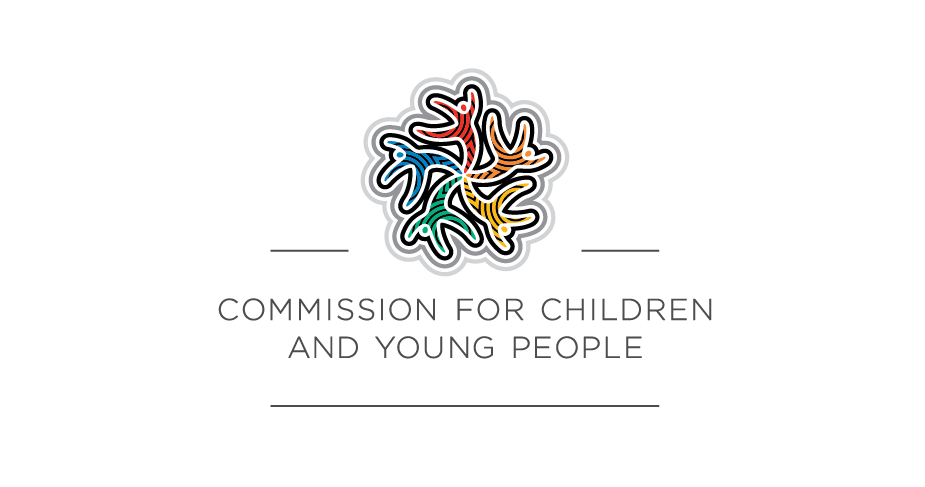 Επιτροπή για Παιδιά και ΝέουςΠεριεχόμεναΙστορικό	3Πώς να χρησιμοποιήσετε αυτόν τον οδηγό	4Πρότυπο 1: Οι οργανισμοί δημιουργούν ένα πολιτισμικά ασφαλές περιβάλλον στο οποίο οι ποικιλόμορφες και μοναδικές ταυτότητες και εμπειρίες των παιδιών των Αβοριγίνων και των νέων γίνονται σεβαστές και εκτιμώνται	6Πρότυπο 2: Η ασφάλεια και η ευημερία των παιδιών ενσωματώνονται στην οργανωτική ηγεσία, τη διακυβέρνηση και την κουλτούρα	12Πρότυπο 3: Τα παιδιά και οι νέοι ενδυναμώνονται σχετικά με τα δικαιώματά τους, συμμετέχουν στις αποφάσεις που τους αφορούν και αντιμετωπίζονται με σοβαρότητα	15Πρότυπο 4: Οι οικογένειες και οι κοινότητες ενημερώνονται και συμμετέχουν στην προώθηση της ασφάλειας και της ευημερίας των παιδιών	19Πρότυπο 5: Η ισότητα υποστηρίζεται και οι ποικιλόμορφες ανάγκες γίνονται σεβαστές στην πολιτική και την πράξη	22Πρότυπο 6: Τα άτομα που εργάζονται με παιδιά και νέους είναι κατάλληλα και υποστηρίζονται ώστε να αντικατοπτρίζουν στην πράξη τις αξίες της ασφάλειας και της ευημερίας των παιδιών	26Πρότυπο 7: Οι διαδικασίες για καταγγελίες και ανησυχίες επικεντρώνονται στο παιδί	30Πρότυπο 8: Το προσωπικό και οι εθελοντές είναι εφοδιασμένοι με τις γνώσεις, τις δεξιότητες και την ευαισθητοποίηση ώστε να διατηρούν τα παιδιά και τους νέους ασφαλείς μέσω συνεχούς επιμόρφωσης και εκπαίδευσης	34Πρότυπο 9: Τα φυσικά και τα διαδικτυακά περιβάλλοντα προάγουν την ασφάλεια και την ευημερία, ελαχιστοποιώντας τις ευκαιρίες να υποστούν βλάβη τα παιδιά και οι νέοι	38Πρότυπο 10: Η εφαρμογή των Προτύπων Παιδικής Ασφάλειας επανεξετάζεται και βελτιώνεται τακτικά	42Πρότυπο 11: Οι πολιτικές και οι διαδικασίες τεκμηριώνουν γραπτώς τον τρόπο με τον οποίο ο οργανισμός είναι ασφαλής για τα παιδιά και τους νέους	45ΙστορικόΌλα τα παιδιά έχουν το δικαίωμα να αισθάνονται και να είναι ασφαλή, αλλά η ασφάλεια δεν συμβαίνει έτσι απλά. Τα τελευταία χρόνια είχαμε το πλεονέκτημα να μάθουμε από πολλούς επιζώντες και πολλαπλές έρευνες, συμπεριλαμβανομένης της έρευνας για την Προδοσία της Εμπιστοσύνης από το Κοινοβούλιο της Βικτώριας και της Βασιλικής Επιτροπής για τις Θεσμικές Αντιδράσεις στη Σεξουαλική Κακοποίηση Παιδιών (η Βασιλική Επιτροπή). Αυτές έδειξαν την καταστροφική έκταση της βλάβης που προκαλείται στα παιδιά όταν 
οι οργανισμοί δεν διαθέτουν τη σωστή κουλτούρα, τα συστήματα, τις διαδικασίες και την κατανόηση για την πρόληψη της κακοποίησης. Ένας οργανισμός που είναι ασφαλής για τα παιδιά λαμβάνει σκόπιμα μέτρα για την προστασία των παιδιών από τη σωματική, σεξουαλική, συναισθηματική και ψυχολογική κακοποίηση και παραμέληση. Θέτει την ασφάλεια και την ευημερία των παιδιών σε προτεραιότητα και ενσωματώνει τη δέσμευση για την ασφάλεια των παιδιών σε κάθε πτυχή του οργανισμού. Τα υποχρεωτικά Πρότυπα Παιδικής Ασφάλειας της Βικτώριας (τα Πρότυπα) ισχύουν από το 2016. Μετά τη Βασιλική Επιτροπή, η Κυβέρνηση της Βικτώριας έκανε ανασκόπηση των Προτύπων. Η ανασκόπηση βρήκε ισχυρή υποστήριξη για τα Πρότυπα και συνέστησε έναν αριθμό αλλαγών για την καλύτερη ευθυγράμμιση των Προτύπων με τις Εθνικές Αρχές Ασφαλών Οργανισμών για Παιδιά και για την ενίσχυση της διαχείρισης των Προτύπων. Σύμφωνα με αυτές τις συστάσεις, η Κυβέρνηση της Βικτώριας εξέδωσε επικαιροποιημένα Πρότυπα το 2021. Αυτά αποτελούνται από 11 επικαιροποιημένα Πρότυπα που εφαρμόζονται από την 1η Ιουλίου 2022. Κατά την εφαρμογή των Προτύπων, οι οργανισμοί έχουν την ευκαιρία να αναστοχαστούν τις μέχρι σήμερα προσπάθειές τους και να συνεχίσουν να ενισχύουν την ικανότητά τους 
να κρατούν τα παιδιά μακριά από βλάβη και κακοποίηση.Πώς να χρησιμοποιήσετε αυτόν τον οδηγόΑυτός ο οδηγός περιγράφει εν συντομία το καθένα από τα Πρότυπα, προσδιορίζοντας τα αναμενόμενα αποτελέσματα, τις ελάχιστες απαιτήσεις και τους δείκτες συμμόρφωσης που θα βοηθήσουν τους οργανισμούς να συμμορφώνονται με κάθε Πρότυπο. Λεπτομερέστερη καθοδήγηση σχετικά με το πώς οι οργανισμοί μπορούν να συμμορφώνονται με τα Πρότυπα περιλαμβάνεται στον Οδηγό για τη δημιουργία ενός Οργανισμού Ασφαλούς για Παιδιά [A guide for creating a Child Safe Organisation] της Επιτροπής για Παιδιά και Νέους.Κάθε ένα από τα Πρότυπα εκφράζεται ως δήλωση ενός αναμενόμενου αποτελέσματος που πρέπει να επιτύχουν οι οργανισμοί. Για παράδειγμα, το Πρότυπο 3 απαιτεί ότι 
"τα παιδιά και οι νέοι ενδυναμώνονται σχετικά με τα δικαιώματά τους, συμμετέχουν 
στις αποφάσεις που τα αφορούν και αντιμετωπίζονται με σοβαρότητα". Κάθε Πρότυπο περιλαμβάνει τις ελάχιστες απαιτήσεις που πρέπει να πληρούν οι οργανισμοί. Τα νέα Πρότυπα παρέχουν μεγαλύτερη καθοδήγηση για να βοηθήσουν τους οργανισμούς να επιτύχουν το επιδιωκόμενο αποτέλεσμα, ενώ παράλληλα επιτρέπουν ευελιξία. Για κάθε Πρότυπο, η Επιτροπή για Παιδιά και Νέους (η Επιτροπή) έχει παράσχει έναν κατάλογο εγγράφων και δράσεων που θα δείξουν ότι ο οργανισμός σας πληροί αυτές 
τις ελάχιστες απαιτήσεις. Αυτοί ονομάζονται δείκτες συμμόρφωσης. Οι δείκτες συμμόρφωσης αναπτύχθηκαν ως απάντηση σε σχόλια ότι οι οργανισμοί επιδιώκουν περισσότερες συμβουλές σχετικά με το τι αναζητούν οι ρυθμιστικές αρχές κατά την αξιολόγηση της συμμόρφωσης. Οι δείκτες συμμόρφωσης αντιστοιχούν, γενικά, σε μία ή περισσότερες από τις ελάχιστες απαιτήσεις, οι οποίες εμφανίζονται σε παρένθεση μετά τον δείκτη.Οι οργανισμοί θα συμμορφώνονται γενικά με τα Πρότυπα εάν καταρτίσουν τα έγγραφα που αναφέρονται στον κατάλογο και ολοκληρώσουν τις δράσεις που ορίζονται στους δείκτες συμμόρφωσης σε κάθε κεφάλαιο. Ωστόσο, ο οργανισμός σας θα πρέπει να διασφαλίσει ότι η προσέγγιση που ακολουθείται επιτυγχάνει το αποτέλεσμα και τις ελάχιστες απαιτήσεις, όπως ορίζονται στο κάθε Πρότυπο. Αυτός ο οδηγός είναι γενικής φύσης, επειδή τα Πρότυπα ισχύουν για ένα τόσο ευρύ και ποικίλο φάσμα οργανισμών. Η φύση ή τα χαρακτηριστικά του οργανισμού σας μπορεί να σημαίνουν ότι πρέπει να κάνετε κάτι διαφορετικό από αυτό που προτείνεται σ' αυτό τον οδηγό. Σ' αυτή την περίπτωση, ίσως θα χρειαστεί να εξηγήσετε πώς η προσέγγισή σας συμμορφώνεται με τα αποτελέσματα και τις ελάχιστες απαιτήσεις των Προτύπων. Υπάρχουν έξι ρυθμιστικές αρχές που εργάζονται από κοινού για τα Πρότυπα στη Βικτώρια, συμπεριλαμβανομένης της Επιτροπής, και μπορείτε να βρείτε τη δική σας αρχή στον ιστότοπο της Επιτροπής. Ορισμένοι οργανισμοί που παρέχουν πολλαπλούς τύπους υπηρεσιών για παιδιά μπορεί να υπάγονται σε περισσότερες από μία ρυθμιστικές αρχές. Ορισμένες ρυθμιστικές αρχές έχουν εκδώσει συγκεκριμένες οδηγίες για τους τομείς και τους οργανισμούς που υπάγονται σ' αυτές. Σε περίπτωση που η καθοδήγηση μιας από τις ρυθμιστικές αρχές ισχύει στον τομέα σας και διαφέρει από αυτό τον οδηγό, ο οργανισμός σας θα πρέπει να ακολουθήσει την καθοδήγηση της δικής σας ρυθμιστικής αρχής για τις δραστηριότητές σας στον εν λόγω τομέα.Για περισσότερες πληροφορίες σχετικά με τον τρόπο εφαρμογής των Προτύπων και την ιεράρχηση της ασφάλειας των παιδιών, διαβάστε τον Οδηγό για τη δημιουργία ενός Οργανισμού Ασφαλούς για Παιδιά.Ορολογία: Ο όρος Αβορίγινες σ' αυτό τον οδηγό περιλαμβάνει τους Αβορίγινες και 
τους Νησιώτες του Πορθμού Torres. Χρησιμοποιούμε τον όρο παιδί ή παιδιά για να συμπεριλάβουμε τόσο τα παιδιά όσο και τους νέους κάτω των 18 ετών. Σ' αυτό τον οδηγό, ως οργανισμός νοείται οποιαδήποτε επιχείρηση ή ομάδα που εργάζεται επαγγελματικά ή εθελοντικά με παιδιά.Πρότυπο 1: Οι οργανισμοί δημιουργούν ένα πολιτισμικά ασφαλές περιβάλλον στο οποίο οι ποικιλόμορφες και μοναδικές ταυτότητες και εμπειρίες των παιδιών των Αβοριγίνων και των νέων γίνονται σεβαστές και εκτιμώνταιΓια τη συμμόρφωση με το Πρότυπο Παιδικής Ασφάλειας 1, ένας οργανισμός πρέπει, τουλάχιστον, να διασφαλίζει ότι:1.1	Η ικανότητα των παιδιών να εκφράζουν τον πολιτισμό τους και να απολαμβάνουν 
τα πολιτισμικά τους δικαιώματα ενθαρρύνεται και υποστηρίζεται ενεργά. 1.2	Στον οργανισμό έχουν ενσωματωθεί στρατηγικές που δίνουν σε όλα τα μέλη τη δυνατότητα να αναγνωρίζουν και να εκτιμούν τα πλεονεκτήματα του πολιτισμού των Αβοριγίνων και να κατανοούν τη σημασία του για την ευημερία και την ασφάλεια των παιδιών και των νέων των Αβοριγίνων. 1.3	Ο οργανισμός υιοθετεί μέτρα για να διασφαλίσει ότι ο ρατσισμός εντός του οργανισμού εντοπίζεται, αντιμετωπίζεται και δεν γίνεται ανεκτός. Κάθε περίπτωση ρατσισμού αντιμετωπίζεται με τις κατάλληλες συνέπειες. 1.4	Ο οργανισμός υποστηρίζει και διευκολύνει ενεργά τη συμμετοχή και την συμπερίληψη των παιδιών, των νέων και των οικογενειών των Αβοριγίνων σε αυτόν. 1.5	Όλες οι πολιτικές, οι διαδικασίες, τα συστήματα και οι διεργασίες του οργανισμού δημιουργούν από κοινού ένα πολιτισμικά ασφαλές και χωρίς αποκλεισμούς περιβάλλον και ανταποκρίνονται στις ανάγκες των παιδιών, των νέων και των οικογενειών των Αβοριγίνων.Κύρια σημείαΠρέπει να διασφαλίζετε ότι όλα τα παιδιά αισθάνονται και είναι ασφαλή όταν συμμετέχουν στον οργανισμό σας. Αυτό περιλαμβάνει τα παιδιά των Αβοριγίνων. Η πολιτισμική ασφάλεια για τα παιδιά των Αβοριγίνων έχει οριστεί ως "το παιδί να έχει ένα ασφαλές, περιποιητικό και θετικό περιβάλλον, όπου νιώθει άνετα να είναι 
ο εαυτός του, να εκφράζει τον πολιτισμό του... τα πνευματικά του συστήματα και τις πεποιθήσεις του και να υποστηρίζεται από τον φροντιστή... (ο οποίος) σέβεται την ιθαγένειά του και, ως εκ τούτου, ενθαρρύνει την αίσθηση του εαυτού και της ταυτότητάς του".Η επίτευξη πολιτισμικής ασφάλειας προϋποθέτει την κατανόηση του τρόπου με 
τον οποίο ένας οργανισμός αντιμετωπίζεται και βιώνεται από τους Αβορίγινες και ιδιαίτερα από τα παιδιά των Αβοριγίνων. Ο καθένας από τους λαούς των Αβοριγίνων έχει μια ξεχωριστή ιστορία και εμπειρίες και είναι σημαντικό να αναγνωρίσουμε τη μοναδική θέση των Αβοριγίνων ως λαών των Πρώτων Εθνών.Ο αυτοπροσδιορισμός ως Αβορίγινας είναι ένα μέρος της ταυτότητας ενός παιδιού. Όπως όλοι οι άνθρωποι, έτσι και οι Αβορίγινες έχουν ποικιλόμορφες εμπειρίες από τη ζωή και χαρακτηριστικά. Οι οργανισμοί πρέπει να παρέχουν υποστηρικτικά περιβάλλοντα για τα παιδιά των Αβοριγίνων, τα οποία αναγνωρίζουν ότι κάθε άτομο είναι μοναδικό, με τα δικά του χαρακτηριστικά, δυνάμεις και προκλήσεις. Ο πολιτισμός και η ταυτότητα συνδέονται μεταξύ τους, και υποστηρίζοντας τα παιδιά των Αβοριγίνων να νιώθουν δυνατά στην ταυτότητά τους, τα βοηθάτε επίσης να απολαμβάνουν τα πολιτισμικά τους δικαιώματα. Η δυνατότητα έκφρασης της πολιτισμικής τους ταυτότητας κάνει τα παιδιά των Αβοριγίνων πιο δυνατά και πιο ασφαλή. Αυτό είναι σημαντικό για πολλούς λόγους. Στο πλαίσιο της πρόληψης της παιδικής κακοποίησης, είναι σημαντικό, διότι όταν τα παιδιά των Αβοριγίνων δεν αισθάνονται ασφαλή να είναι ο εαυτός τους και να εκφράζουν την κουλτούρα τους, αυξάνεται ο κίνδυνος να κακοποιηθούν από άλλους και μπορεί να είναι λιγότερο πρόθυμα να καταγγείλουν την κακοποίηση.Τα πολιτισμικά δικαιώματα είναι τα δικαιώματα κάθε παιδιού, είτε ατομικά είτε ως μέρος μιας ομάδας ανθρώπων, να αναπτύσσει και να εκφράζει το υπόβαθρο, τα έθιμα, την κοινωνική συμπεριφορά, τη γλώσσα, τη θρησκεία ή την πνευματικότητα, τις πεποιθήσεις και τον τρόπο ζωής του. Οι Αβορίγινες έχουν σαφή πολιτισμικά δικαιώματα να απολαμβάνουν την ταυτότητα και τον πολιτισμό τους· να διατηρούν τη χρήση της γλώσσας τους· να διατηρούν τους συγγενικούς τους δεσμούς· και να διατηρούν τη σχέση τους με τη γη, τα ύδατα και άλλους πόρους με τους οποίους συνδέονται βάσει παραδοσιακών νόμων και εθίμων.Είναι δική σας ευθύνη να καταστήσετε τον οργανισμό σας χωρίς αποκλεισμούς, 
και αυτό απαιτεί εκπαίδευση, σκέψη και θετική δράση. Η εκμάθηση των πολιτισμών των Αβοριγίνων πρέπει να αποτελεί μέρος ενός συνεχούς 'ταξιδιού'. Θα είναι σημαντικό να αναπτυχθεί ευαισθητοποίηση και κατανόηση μεταξύ των ηγετών, του προσωπικού και των εθελοντών, των παιδιών και άλλων μελών της κοινότητας του οργανισμού. Σκεφτείτε τη διαφορετική υποστήριξη που μπορεί να χρειάζονται ανάλογα με το ρόλο και τις αρμοδιότητές τους στον οργανισμό.Το να αισθάνεται η οικογένεια ενός παιδιού ευπρόσδεκτη και ενταγμένη σε έναν οργανισμό συμβάλλει στην ασφάλειά της. Η οικογένεια είναι ο ακρογωνιαίος λίθος του πολιτισμού, της πνευματικότητας και της ταυτότητας των Αβοριγίνων. Συχνά, 
η οικογένεια έχει ευρύτερη έννοια στις κουλτούρες των Αβοριγίνων από ό,τι σε ορισμένους άλλους πολιτισμούς.Ο ρατσισμός είναι επιβλαβής για τα παιδιά και επηρεάζει την ευημερία και την ασφάλειά τους. Μπορεί να είναι μια μορφή κακοποίησης παιδιών. Εάν τα παιδιά 
και οι οικογένειές τους βιώνουν ρατσισμό ενώ επικοινωνούν με τον οργανισμό 
σας, μπορεί επίσης να μην αισθάνονται την αυτοπεποίθηση να εκφράσουν άλλες ανησυχίες ή παράπονα. Το να λαμβάνετε σοβαρά υπ' όψη τις καταγγελίες για ρατσισμό και να απαντάτε διεξοδικά σε αυτές δείχνει ότι ο ρατσισμός δεν θα γίνεται ανεκτός στον οργανισμό σας.Οι γενικές δηλώσεις υποστήριξης ή αναγνώρισης του πολιτισμού των Αβοριγίνων είναι σημαντικές, αλλά αυτές από μόνες τους δεν θα δημιουργήσουν ασφάλεια για τα παιδιά. Η προσέγγιση του οργανισμού σας στη δημιουργία πολιτισμικής ασφάλειας πρέπει να ενσωματωθεί σε ολόκληρο τον οργανισμό. Αυτό σημαίνει ότι όλες οι πολιτικές, οι διαδικασίες, τα συστήματα και οι διεργασίες του οργανισμού πρέπει να λαμβάνουν υπ' όψη και να ανταποκρίνονται στις ανάγκες των παιδιών των Αβοριγίνων και των οικογενειών τους.Δείκτες συμμόρφωσηςΤι θα αναζητήσει η Επιτροπή για την αξιολόγηση αυτού του Προτύπου;Το Πρότυπο αυτό θέτει νέες υποχρεώσεις στους οργανισμούς για τη διασφάλιση της πολιτισμικής ασφάλειας των παιδιών των Αβοριγίνων. Η δημιουργία ενός πολιτισμικά ασφαλούς περιβάλλοντος απαιτεί χρόνο, αφοσίωση και ουσιαστική δέσμευση. Οι οργανισμοί πρέπει να δεσμεύονται μακροπρόθεσμα και να αναλαμβάνουν ουσιαστική δράση κάθε χρόνο για να συνεχίσουν να προχωρούν στη συμμόρφωσή τους με το Πρότυπο 1. Η Επιτροπή κατανοεί ότι οι οργανισμοί θα βρίσκονται σε διαφορετικά στάδια στην επίτευξη συμμόρφωσης με το νέο αυτό Πρότυπο. Παρέχονται θεμελιώδη βήματα για να βοηθηθούν οι οργανισμοί που δεν έχουν καταβάλει ακόμη σημαντικές προσπάθειες για τη δημιουργία ενός πολιτισμικά ασφαλούς περιβάλλοντος για τα παιδιά των Αβοριγίνων. Αυτά τα θεμελιώδη βήματα βοηθούν τους οργανισμούς να προσδιορίσουν την εργασία που πρέπει να κάνουν για να συμμορφωθούν με το Πρότυπο και να καταρτίσουν ένα σχέδιο δράσης. Εάν ο οργανισμός σας πιστεύει ότι έχει ήδη προχωρήσει αρκετά στη δημιουργία ενός πολιτισμικά ασφαλούς περιβάλλοντος για τα παιδιά των Αβοριγίνων, τότε η εστίαση στα θεμελιώδη βήματα μπορεί να μην είναι απαραίτητη. Παρέχονται περαιτέρω βήματα, ώστε ο οργανισμός σας να μπορεί να οικοδομήσει επί του έργου που έχει ήδη γίνει για να συνεχίσει την πορεία και να καταστεί πολιτισμικά ασφαλής οργανισμός. Η Επιτροπή θα εξετάσει πρώτα τη συμμόρφωση με τα θεμελιώδη βήματα. Τα θεμελιώδη βήματα περιγράφουν τις αλλαγές που απαιτούνται στις πολιτικές, τις διαδικασίες και τις δημόσιες δεσμεύσεις, αλλά αναγνωρίζουν ότι η αλλαγή στους οργανισμούς απαιτεί χρόνο. Το σχέδιο δράσης θα πρέπει να περιγράφει την πορεία του οργανισμού προς την επίτευξη πλήρους συμμόρφωσης με το Πρότυπο. Περαιτέρω βήματα βοηθούν τους οργανισμούς να κατανοήσουν πώς μπορεί να μοιάζει η πλήρης συμμόρφωση με αυτό το Πρότυπο.Θεμελιώδη βήματαΈγγραφαΜια δημόσια δέσμευση στην πολιτισμική ασφάλεια των παιδιών των Αβοριγίνων είναι διαθέσιμη και προβάλλεται για δημόσια πρόσβαση. (1.1, 1.4, 1.5 και σύνδεσμοι με 5.4)Οι πολιτικές και οι διαδικασίες σχετικά με την ασφάλεια και την ευημερία των παιδιών, συμπεριλαμβανομένης της Πολιτικής Παιδικής Ασφάλειας και Ευημερίας, περιγράφουν τη δέσμευση του οργανισμού να σέβεται και να εκτιμά τα παιδιά των Αβοριγίνων. Αυτό περιλαμβάνει ότι:το προσωπικό και οι εθελοντές πρέπει να ενθαρρύνουν και να υποστηρίζουν τα παιδιά να εκφράζουν τον πολιτισμό τους και να απολαμβάνουν τα πολιτισμικά τους δικαιώματα το προσωπικό και οι εθελοντές πρέπει να υποστηρίζουν και να διευκολύνουν ενεργά τη συμμετοχή και την ένταξη των παιδιών των Αβοριγίνων και των οικογενειών τους στον οργανισμό ο ρατσισμός δεν θα γίνει ανεκτός εντός του οργανισμού και πώς θα αντιδράσει ο οργανισμός, συμπεριλαμβανομένων των πιθανών συνεπειών η ηγεσία του οργανισμού έχει την ευθύνη να βοηθά όλους όσοι εμπλέκονται με τον οργανισμό να αναγνωρίζει και να εκτιμά τα δυνατά σημεία του πολιτισμού των Αβοριγίνων και να κατανοεί τη σημασία του για την ευημερία και την ασφάλεια των παιδιών των Αβοριγίνων. (1.1, 1.2, 1.3, 1.4, 1.5)Ο Κώδικας Δεοντολογίας και οι περιγραφές θέσεων εργασίας περιγράφουν τις προσδοκίες για τη συμπεριφορά του προσωπικού και των εθελοντών, και περιλαμβάνουν: μηδενική ανοχή στο ρατσισμό και προσδοκίες ότι το προσωπικό και οι εθελοντές θα αντιδρούν σε περιστατικά ρατσισμούότι τα παιδιά θα υποστηρίζονται ώστε να εκφράζουν τον πολιτισμό τους και 
να απολαμβάνουν τα πολιτισμικά τους δικαιώματα. (1.1, 1.3)Ένα σχέδιο δράσης καθορίζει τα μέτρα που θα λάβει ο οργανισμός έως την 1η Ιουλίου 2023 για τη δημιουργία ενός πολιτισμικά ασφαλούς περιβάλλοντος στο οποίο οι ποικιλόμορφες και μοναδικές ταυτότητες και εμπειρίες των παιδιών των Αβοριγίνων θα γίνονται σεβαστές και θα εκτιμώνται. (1.1, 1.2, 1.3, 1.4, 1.5)Θεμελιώδη βήματαΔράσειςΟι περιπτώσεις ρατσισμού εντοπίζονται και αντιμετωπίζονται με συνέπεια. (1.3)Ο οργανισμός προσδιορίζει τα μέτρα που έχουν ήδη ληφθεί για: την υποστήριξη, την καθοδήγηση ή την εκπαίδευση του προσωπικού και των εθελοντών και των ηγετών ώστε να κατανοούν, να σέβονται και να εκτιμούν τον πολιτισμό των Αβοριγίνων και να κατανοούν τη σημασία του για την ευημερία και την ασφάλεια των παιδιών των Αβοριγίνων (1.2 και σύνδεσμοι με 8.4)την ενεργή υποστήριξη και τη διευκόλυνση της συμμετοχής και της συμπερίληψης των παιδιών των Αβοριγίνων και των οικογενειών τους (1.4) την αναγνώριση και τον εορτασμό των λαών των Αβοριγίνων, των επιτευγμάτων τους, των κοινοτήτων και των πολιτισμών τους (1.2)να διασφαλίζει ότι ο ρατσισμός εντός του οργανισμού εντοπίζεται και αντιμετωπίζεται κατάλληλα (1.3)τη δημιουργία ενός πολιτισμικά ασφαλούς περιβάλλοντος για τα παιδιά των Αβοριγίνων εντός του οργανισμού. (1.5 και σύνδεσμοι με 5.4)Προσδιορισμός των δράσεων που πρέπει να αναλάβει ο οργανισμός για την πλήρη εφαρμογή του Προτύπου 1, λαμβάνοντας υπόψη τα μέτρα που έχουν ήδη ληφθεί και τυχόν κενά που έχουν εντοπιστεί. Ένα σχέδιο δράσης θα πρέπει να προσδιορίζει το πρόσωπο ή την ομάδα που είναι υπεύθυνη για την ανάληψη δράσης, τους διαθέσιμους πόρους και το χρονοδιάγραμμα. (1.1, 1.2, 1.3, 1.4, 1.5)Περαιτέρω βήματαΈγγραφαΟι πολιτικές και οι διαδικασίες, συμπεριλαμβανομένης της Πολιτικής Παιδικής Ασφάλειας και Ευημερίας, περιγράφουν τις προσδοκίες του οργανισμού και παρέχουν λεπτομερή καθοδήγηση σχετικά με τις δράσεις που πρέπει να αναλάβουν το προσωπικό, οι εθελοντές και οι ηγέτες για τη δημιουργία ενός πολιτισμικά ασφαλούς περιβάλλοντος στο οποίο οι ποικιλόμορφες και μοναδικές ταυτότητες και οι εμπειρίες των παιδιών των Αβοριγίνων γίνονται σεβαστές και εκτιμώνται. (1.5)ΔράσειςΟ οργανισμός δημιουργεί ένα φυσικό και διαδικτυακό φιλόξενο περιβάλλον χωρίς αποκλεισμούς για τα παιδιά των Αβοριγίνων και τις οικογένειές τους, αναγνωρίζοντας και σεβόμενος τους λαούς των Αβοριγίνων, τις κοινότητες, τους πολιτισμούς και τις αξίες τους. (1.2)Όλα τα παιδιά ενημερώνονται από τον οργανισμό για τα πολιτισμικά δικαιώματα και ο οργανισμός λαμβάνει ενεργά μέτρα για να ενθαρρύνει τα παιδιά των Αβοριγίνων να εκφράζουν τον πολιτισμό τους. Όταν τα παιδιά εκφράζουν τον πολιτισμό τους, 
το προσωπικό και οι εθελοντές του οργανισμού τα υποστηρίζουν. (1.1, 1.4 και σύνδεσμοι με 3.1)Ο οργανισμός λαμβάνει μέτρα για την ενδυνάμωση των παιδιών στον οργανισμό και τους παρέχει ευκαιρίες συμμετοχής με τρόπο που είναι πολιτισμικά ασφαλής 
για τα παιδιά των Αβοριγίνων. (1.4 και σύνδεσμοι με 3.6)Ο οργανισμός παρέχει πολιτισμικά ασφαλείς ευκαιρίες για τη συμμετοχή των οικογενειών των Αβοριγίνων στον οργανισμό. (1.4)Ο οργανισμός παρέχει στα μέλη της κοινότητας του οργανισμού: πληροφορίες σχετικά με τα πολιτισμικά δικαιώματα, τα δυνατά σημεία των πολιτισμών των Αβοριγίνων και τη σημασία του πολιτισμού για την ευημερία 
και την ασφάλεια των παιδιών των Αβοριγίνων πληροφορίες σχετικά με τη σύνδεση μεταξύ της πολιτισμικής ασφάλειας και της πρόληψης της παιδικής κακοποίησης και βλάβης στα παιδιά των Αβοριγίνωνευκαιρίες για να μαθαίνουν και να εκφράζουν την εκτίμησή τους για τους πολιτισμούς και τις ιστορίες των Αβοριγίνων. (1.1, 1.2)Αναπτύσσονται, εφαρμόζονται και ενσωματώνονται στον οργανισμό στρατηγικές που ενθαρρύνουν την κοινότητα του οργανισμού να αναγνωρίζει και να εκτιμά τα δυνατά σημεία των πολιτισμών των Αβοριγίνων. (1.2)Εφαρμόζονται στρατηγικές για την πρόληψη του ρατσισμού και περιστατικά ρατσισμού δεν γίνονται ανεκτά. (1.3)Πρότυπο 2: Η ασφάλεια και η ευημερία των παιδιών ενσωματώνονται στην οργανωτική ηγεσία, τη διακυβέρνηση και την κουλτούραΓια τη συμμόρφωση με το Πρότυπο Παιδικής Ασφάλειας 2 ένας οργανισμός πρέπει, τουλάχιστον, να διασφαλίζει:2.1	Ο οργανισμός δεσμεύεται δημόσια στην ασφάλεια των παιδιών.2.2	Μια κουλτούρα ασφάλειας για παιδιά υποστηρίζεται και γίνεται υπόδειγμα σε όλα 
τα επίπεδα του οργανισμού από την κορυφή προς τη βάση και αντιστρόφως.2.3	Οι ρυθμίσεις διακυβέρνησης διευκολύνουν την εφαρμογή της Πολιτικής Παιδικής Ασφάλειας και Ευημερίας σε όλα τα επίπεδα.2.4	Ο Κώδικας Δεοντολογίας παρέχει κατευθυντήριες γραμμές για το προσωπικό και τους εθελοντές σχετικά με τα αναμενόμενα πρότυπα συμπεριφοράς και τις ευθύνες.2.5	Οι στρατηγικές διαχείρισης κινδύνων επικεντρώνονται στην πρόληψη, τον εντοπισμό και τον μετριασμό των κινδύνων για τα παιδιά και τους νέους.2.6	Το προσωπικό και οι εθελοντές κατανοούν τις υποχρεώσεις τους όσον αφορά την ανταλλαγή πληροφοριών και την τήρηση αρχείων.Κύρια σημείαΟ οργανισμός σας πρέπει να αναλάβει δημόσια δέσμευση για την ασφάλεια των παιδιών. Αυτό σηματοδοτεί σε ολόκληρη την κοινότητα ότι ο οργανισμός σας θέτει ως προτεραιότητα την ασφάλεια των παιδιών και δεν θα ανεχτεί την παιδική κακοποίηση ή τη βλάβη εις βάρος τους. Μια κουλτούρα ασφάλειας για παιδιά σημαίνει ότι ένας οργανισμός έχει κοινές στάσεις, αξίες, πολιτικές και πρακτικές που δίνουν προτεραιότητα στην ασφάλεια και την ευημερία των παιδιών. Η ύπαρξη μιας κουλτούρας ασφάλειας για παιδιά απαιτεί από τον οργανισμό σας να ενσωματώνει την ασφάλεια των παιδιών στην καθημερινή σκέψη και τις πράξεις των ηγετών, του προσωπικού, των εθελοντών, των μελών και των παιδιών του οργανισμού.Η κοινότητα του οργανισμού σας περιμένει από τους ηγέτες να ενσαρκώνουν τις αξίες του οργανισμού. Αυτό σημαίνει ότι η συμπεριφορά των ηγετών είναι το κλειδί για μια κουλτούρα ασφάλειας για παιδιά. Οι ηγέτες πρέπει να υπερασπίζονται τις πρακτικές ασφάλειας για παιδιά και να δίνουν το καλό παράδειγμα, να είναι το υπόδειγμα της συμπεριφοράς που αναμένεται από το προσωπικό και τους εθελοντές και μην ανέχονται συμπεριφορές επιβλαβείς για τα παιδιά.Μια Πολιτική Παιδικής Ασφάλειας και Ευημερίας περιγράφει πώς ο οργανισμός σας θέτει ως προτεραιότητα την ασφάλεια και την ευημερία των παιδιών και ποια μέτρα θα λάβει γι' αυτόν τον σκοπό. Καθορίζει τις προσδοκίες του οργανισμού σχετικά με τις πρακτικές παιδικής ασφάλειας για το προσωπικό, τους εθελοντές και την κοινότητα του οργανισμού. Διαβάστε περισσότερα σχετικά με αυτό στην Δημιουργία Πολιτικής Παιδικής Ασφάλειας και Ευημερίας.Η διακυβέρνηση αναφέρεται στις διαδικασίες ηγεσίας, εποπτείας και λογοδοσίας ενός οργανισμού. Η διακυβέρνηση περιλαμβάνει τους κανόνες ενός οργανισμού σχετικά με το ποιος έχει την εξουσία να λαμβάνει αποφάσεις, πώς πρέπει να λαμβάνονται και να παρακολουθούνται οι αποφάσεις και πώς οι άνθρωποι πρέπει να λογοδοτούν.Παρ' όλο που οι ρυθμίσεις διακυβέρνησης ποικίλλουν από οργανισμό σε οργανισμό, πρέπει να υποστηρίζουν την εφαρμογή της Πολιτικής Παιδικής Ασφάλειας και Ευημερίας του οργανισμού σας από την κορυφή προς τη βάση και αντιστρόφως, για την υποστήριξη της ανάπτυξης μιας κουλτούρας ασφάλειας για τα παιδιά. Αυτό σημαίνει ότι οι ηγέτες ορίζουν μια σαφή κατεύθυνση για τον οργανισμό όσον αφορά την ασφάλεια και την ευημερία των παιδιών, η οποία διαμορφώνεται από τα σχόλια της κοινότητας του οργανισμού. Οι ρυθμίσεις διακυβέρνησης του οργανισμού πρέπει επίσης να διευκολύνουν τη διαφάνεια και να καθιστούν τους ηγέτες υπόλογους για την επίτευξη της καθορισμένης κατεύθυνσης.Ο Κώδικας Δεοντολογίας πρέπει να απαριθμεί τις αποδεκτές και τις απαράδεκτες συμπεριφορές με παιδιά. Καθορίζει τα επαγγελματικά όρια, την ηθική συμπεριφορά, τα αναμενόμενα πρότυπα συμπεριφοράς και τις αποδεκτές και απαράδεκτες σχέσεις. Διαβάστε περισσότερα σχετικά με αυτό στην Ανάπτυξη Κώδικα Δεοντολογίας.Οι ρυθμίσεις διακυβέρνησης στον οργανισμό θα πρέπει να υποστηρίζουν τα ανώτερα ηγετικά στελέχη ώστε να παρακολουθούν κατά πόσον η αξιολόγηση και 
η διαχείριση των κινδύνων στον οργανισμό εστιάζει σωστά στον εντοπισμό, την πρόληψη και τη μείωση των κινδύνων κακοποίησης και βλάβης κατά των παιδιών. Το Πρότυπο 9 του Οδηγού για τη δημιουργία ενός Οργανισμού Ασφαλούς για Παιδιά παρέχει περισσότερες πληροφορίες σχετικά με τον εντοπισμό και τη διαχείριση των κινδύνων.Η ανταλλαγή σχετικών πληροφοριών είναι ζωτικής σημασίας για τη διαχείριση της ασφάλειας των παιδιών. Η κουλτούρα, τα συστήματα και οι διαδικασίες του οργανισμού σας θα πρέπει να υποστηρίζουν την αποτελεσματική ανταλλαγή πληροφοριών σε όλα τα επίπεδα σχετικά με τους κινδύνους για τα παιδιά. Το προσωπικό και οι εθελοντές πρέπει να είναι σαφείς ως προς τις υποχρεώσεις τους.Ένα καλό σύστημα τήρησης αρχείων έχει κεντρική σημασία για τη διαφάνεια και τη λογοδοσία, καθώς και για τη συνολική ακεραιότητα του οργανισμού σας. Είναι σημαντικό να δημιουργείτε, να τηρείτε και να αποθηκεύετε ακριβή αρχεία για να ανταποκρίνεστε αποτελεσματικά σε μια καταγγελία για κακοποίηση ή βλάβη παιδιού. Η εμπιστευτικότητα και η ιδιωτική ζωή των εμπλεκομένων πρέπει πάντα να λαμβάνονται υπόψη κατά την ανταλλαγή πληροφοριών και την τήρηση ασφαλών αρχείων.Δείκτες συμμόρφωσηςΤι θα αναζητήσει η Επιτροπή για την αξιολόγηση αυτού του Προτύπου;Οι οργανισμοί θα συμμορφώνονται γενικά, εάν παράγουν αυτά τα έγγραφα και αναλαμβάνουν αυτές τις δράσεις με τρόπο που υποστηρίζει τον οργανισμό στην επίτευξη αυτού του Προτύπου.ΈγγραφαΜια δημόσια δέσμευση για την ασφάλεια των παιδιών είναι διαθέσιμη και προβάλλεται για δημόσια πρόσβαση. (2.1)Η Πολιτική Παιδικής Ασφάλειας και Ευημερίας καθορίζει τις προσδοκίες και τις πρακτικές του οργανισμού σε σχέση με καθένα από τα Πρότυπα. (2.3) Ο Κώδικας Δεοντολογίας καθορίζει τις προσδοκίες σχετικά με τη συμπεριφορά του προσωπικού και των εθελοντών απέναντι στα παιδιά και με την προώθηση και τη διατήρηση της ασφάλειας και της ευημερίας των παιδιών. (2.4)ΔράσειςΟι ηγέτες, το προσωπικό, οι εθελοντές, τα μέλη και τα παιδιά στον οργανισμού υποστηρίζουν και είναι υποδείγματα μια κουλτούρας ασφάλειας για παιδιά. Εκφράζουν την υποστήριξή τους για την ασφάλεια των παιδιών, αναλαμβάνουν δράση όταν ανησυχούν για την ασφάλεια των παιδιών και δίνουν προτεραιότητα στην ασφάλεια των παιδιών στο πλαίσιο της καθημερινής πρακτικής. (2.2)Οι ηγέτες θέτουν σαφείς προσδοκίες σχετικά με την ασφάλεια των παιδιών και διασφαλίζουν την εφαρμογή της Πολιτικής Παιδικής Ασφάλειας και Ευημερίας 
από το προσωπικό και τους εθελοντές. (2.3)Οι ηγέτες προωθούν μια κουλτούρα αναφοράς. (2.2, 2.3)Οι ρυθμίσεις διακυβέρνησης σημαίνουν ότι τα ανώτερα ηγετικά στελέχη επανεξετάζουν τακτικά τις επιδόσεις του οργανισμού όσον αφορά την ασφάλεια 
και την ευημερία των παιδιών. (2.3 και σύνδεσμοι με 10.1)Οι ρυθμίσεις διακυβέρνησης σημαίνουν ότι τα ανώτερα ηγετικά στελέχη εποπτεύουν κατά πόσον η αξιολόγηση και η διαχείριση των κινδύνων στον οργανισμό εστιάζει σωστά στον εντοπισμό, την πρόληψη και τη μείωση των κινδύνων κακοποίησης και βλάβης κατά των παιδιών. (2.5 και σύνδεσμοι με 9.1, 9.3)Το προσωπικό και οι εθελοντές κατανοούν τις υποχρεώσεις τους όσον αφορά την ανταλλαγή πληροφοριών και την τήρηση αρχείων. (2.6)Ο Κώδικας Δεοντολογίας κοινοποιείται σε όλο το προσωπικό και τους εθελοντές και οι ηγέτες τούς υποχρεώνουν να τον τηρούν. (2.4)Πρότυπο 3: Τα παιδιά και οι νέοι ενδυναμώνονται σχετικά με τα δικαιώματά τους, συμμετέχουν στις αποφάσεις που τους αφορούν και αντιμετωπίζονται 
με σοβαρότηταΓια τη συμμόρφωση με το Πρότυπο Παιδικής Ασφάλειας 3, ένας οργανισμός πρέπει, τουλάχιστον, να διασφαλίζει ότι:3.1	Τα παιδιά και οι νέοι ενημερώνονται για όλα τα δικαιώματά τους, μεταξύ άλλων, για την ασφάλεια, την ενημέρωση και τη συμμετοχή. 3.2	Αναγνωρίζει τη σημασία των φιλικών σχέσεων και ενθαρρύνει την υποστήριξη από τους συνομηλίκους, για να βοηθήσει τα παιδιά και τους νέους να αισθάνονται ασφαλείς και λιγότερο απομονωμένοι.3.3	Όπου είναι σχετικό με το περιβάλλον ή το πλαίσιο, προσφέρει στα παιδιά και τους νέους πρόσβαση σε προγράμματα πρόληψης της σεξουαλικής κακοποίησης και σε σχετικές πληροφορίες με τρόπο κατάλληλο για την ηλικία τους. 3.4	Το προσωπικό και οι εθελοντές αναγνωρίζουν τα σημάδια βλάβης και διευκολύνουν τα παιδιά και τους νέους να εκφράζουν τις απόψεις τους, να συμμετέχουν στη λήψη αποφάσεων και να εκφράζουν τις ανησυχίες τους.3.5	Οι οργανισμοί διαθέτουν στρατηγικές για την ανάπτυξη μιας κουλτούρας που διευκολύνει τη συμμετοχή και ανταποκρίνεται στα σχόλια των παιδιών και των νέων.3.6	Οι οργανισμοί παρέχουν ευκαιρίες συμμετοχής στα παιδιά και τους νέους και ανταποκρίνονται στη συμβολή τους, ενισχύοντας έτσι την εμπιστοσύνη και την επικοινωνία.Κύρια σημείαΤα παιδιά είναι πιο πιθανό να εκφράσουν ανησυχίες ή παράπονα σε έναν οργανισμό που τα ενδυναμώνει και τα ακούει. Οι πολιτικές και οι πρακτικές που διαμορφώνονται με βάση τις απόψεις των παιδιών μπορούν να αποτρέψουν καλύτερα τη βλάβη εις βάρος των παιδιών. Ενδυνάμωση σημαίνει την ανάπτυξη αυτοπεποίθησης των παιδιών και την ενίσχυση της εμπιστοσύνης τους στον εαυτό τους και σε έναν οργανισμό. Περιλαμβάνει τον εφοδιασμό των παιδιών με τις δεξιότητες και τις γνώσεις που τους επιτρέπουν να λαμβάνουν ενημερωμένες αποφάσεις και να μπορούν να αυξάνουν τον έλεγχο της ζωής τους.Όπως και οι ενήλικες, όλα τα παιδιά έχουν δικαιώματα. Τα δικαιώματα είναι βασικά δικαιώματα που ανήκουν σε κάθε άτομο, ανεξάρτητα από τυχόν διαφορές. Η ενδυνάμωση των παιδιών σχετικά με τα δικαιώματά τους σημαίνει ότι όλοι οι άνθρωποι σε έναν οργανισμό, συμπεριλαμβανομένων των ηγετών, του προσωπικού και των εθελοντών:προασπίζονται και σέβονται τα δικαιώματα των παιδιών ανά πάσα στιγμήαναλαμβάνουν ενεργό ρόλο στην επιμόρφωσή τους για τα δικαιώματά τουςτους στηρίζουν για να ασκούν τα δικαιώματά τους.Τα παιδιά έχουν δικαίωμα να συμμετέχουν στις αποφάσεις που τα αφορούν. 
Η συμμετοχή σημαίνει να δίνεται στα παιδιά η ευκαιρία να έχουν λόγο και να ενημερώνονται για τη λήψη αποφάσεων. Αυτό απαιτεί από τους οργανισμούς 
να ακούνε, να λαμβάνουν υπ' όψη και να κάνουν τις κατάλληλες αλλαγές με βάση αυτά που λένε τα παιδιά.Τα παιδιά επωφελούνται από τις ισχυρές φιλίες. Μπορεί να θεωρούν τους φίλους τους ως την κύρια πηγή υποστήριξης, πληροφόρησης και συμβουλών και να απευθύνονται σε αυτούς για βοήθεια. Τα παιδιά πρέπει να έχουν τη δυνατότητα να συναντιούνται και να απολαμβάνουν χρόνο μαζί και ο οργανισμός σας πρέπει να υποστηρίζει τις κοινωνικές τους σχέσεις και τις φιλίες και να εναντιώνεται προς τον εκφοβισμό ή την απομονωτική συμπεριφορά.Τα προγράμματα πρόληψης της σεξουαλικής κακοποίησης είναι προγράμματα και επιμόρφωση που απευθύνονται σε παιδιά ανάλογα με την ηλικία τους. Τα προγράμματα αυτά αναπτύσσουν τις γνώσεις και τις δεξιότητές τους, ώστε να κατανοούν την ακατάλληλη συμπεριφορά των ενηλίκων ή άλλων παιδιών, να προστατεύονται από πιθανές καταστάσεις κακοποίησης και να γνωρίζουν πώς να ζητούν βοήθεια σε περίπτωση κακοποίησης ή απόπειρας κακοποίησης. Θα πρέπει να εξετάσετε αν είναι κατάλληλο για τον οργανισμό σας να παρέχει αυτά τα προγράμματα ή άλλες πληροφορίες που βοηθούν τα παιδιά να κατανοήσουν τη σεξουαλική κακοποίηση και πώς να ζητήσουν βοήθεια. Οι άνθρωποι σε όλα τα επίπεδα του οργανισμού σας έχουν ρόλο να διαδραματίσουν στην ασφάλεια των παιδιών, στην ενδυνάμωσή τους και στον σεβασμό των δικαιωμάτων των παιδιών. Το προσωπικό και οι εθελοντές πρέπει 
να αναγνωρίζουν και να γνωρίζουν πώς να αντιδρούν στα σημάδια κακοποίησης και βλάβης κατά των παιδιών και πώς να ενδυναμώνουν και να ενθαρρύνουν τη συμμετοχή των παιδιών. Το προσωπικό και οι εθελοντές μπορεί να χρειάζονται υποστήριξη ή εκπαίδευση γι' αυτόν τον σκοπό.Τα παιδιά δεν είναι πάντα συνηθισμένα να δέχονται ερωτήσεις για τις εμπειρίες τους ή για το τι θέλουν. Ο οργανισμός σας πρέπει να τα υποστηρίξει ώστε να αισθάνονται άνετα να μιλήσουν και να τους παρέχει ευκαιρίες να το κάνουν. Οι δραστηριότητες συμμετοχής πρέπει να είναι κατάλληλες για την ηλικία, χωρίς αποκλεισμούς και προσβάσιμες, προσαρμοσμένες στις ατομικές ανάγκες και ικανότητες. Περισσότερες πληροφορίες για το πώς να το κάνετε αυτό είναι διαθέσιμες στον οδηγό Ενδυνάμωση και συμμετοχή: ένας οδηγός για οργανισμούς που εργάζονται με παιδιά και νέους.Δείκτες συμμόρφωσηςΤι θα αναζητήσει η Επιτροπή για την αξιολόγηση αυτού του Προτύπου;Οι οργανισμοί θα συμμορφώνονται γενικά, εάν παράγουν αυτά τα έγγραφα και αναλαμβάνουν αυτές τις δράσεις με τρόπο που υποστηρίζει τον οργανισμό στην 
επίτευξη αυτού του Προτύπου.ΈγγραφαΈγγραφα, έντυπα ή ηλεκτρονικά, που είναι κατάλληλα για την ηλικία και εύκολα στην κατανόηση, είναι εύκολα προσβάσιμα και υποστηρίζουν τα παιδιά: να κατανοούν τα δικαιώματά τους, συμπεριλαμβανομένων των δικαιωμάτων τους στην ασφάλεια, την πληροφόρηση και τη συμμετοχήνα γνωρίζουν πώς πρέπει να συμπεριφέρονται οι ενήλικες εντός του οργανισμούνα κατανοούν τη διαδικασία υποβολής παραπόνων του οργανισμού και τον τρόπο με τον οποίο μπορούν να εκφράζουν ανησυχίες σχετικά με την ασφάλεια των ίδιων, των φίλων τους ή των συνομηλίκων τουςνα γνωρίζουν για τις υπηρεσίες υποστήριξης που απευθύνονται σε παιδιά. (3.1)Πολιτικές και διαδικασίες του οργανισμού: προώθηση της ενδυνάμωσης και της συμμετοχής των παιδιών ενσωμάτωση της υποστήριξης των δικαιωμάτων των παιδιών. 
(3.1, 3.4, 3.5, 3.6)ΔράσειςΤο προσωπικό και οι εθελοντές του οργανισμού ασχολούνται με τα παιδιά για να τα βοηθήσουν:να κατανοούν τα δικαιώματά τους, συμπεριλαμβανομένων των δικαιωμάτων τους στην ασφάλεια, την πληροφόρηση και τη συμμετοχήνα γνωρίζουν πώς πρέπει να συμπεριφέρονται οι ενήλικες εντός του οργανισμούνα κατανοούν τη διαδικασία υποβολής παραπόνων του οργανισμού και τον τρόπο με τον οποίο μπορούν να εκφράζουν ανησυχίες σχετικά με την ασφάλεια των ίδιων, των φίλων τους ή των συνομηλίκων τουςνα γνωρίζουν για τις υπηρεσίες υποστήριξης που απευθύνονται σε παιδιά. 
(3.1, 3.4)Εντοπίζονται πρακτικές στον οργανισμό που αποδυναμώνουν τα παιδιά και αναλαμβάνεται δράση για την αλλαγή τους. (3.5, 3.6)Το προσωπικό και οι εθελοντές λαμβάνουν πληροφορίες που τους βοηθούν να κατανοούν, να αναγνωρίζουν και να δρουν σε ενδείξεις κακοποίησης ή βλάβης 
κατά των παιδιών. (3.4)Κατά περίπτωση, ο οργανισμός παρέχει στα παιδιά πρόσβαση σε προγράμματα πρόληψης της σεξουαλικής κακοποίησης και άλλες σχετικές πληροφορίες με τρόπο κατάλληλο για την ηλικία τους και προσιτό. (3.3)Ο οργανισμός δημιουργεί ευκαιρίες για τα παιδιά να εκφράζουν τις απόψεις τους και να συμμετέχουν στις αποφάσεις που τα επηρεάζουν. Τα όσα ακούει και μαθαίνει ο οργανισμός από τα παιδιά επηρεάζουν τον τρόπο λειτουργίας του. (3.5, 3.6)Το προσωπικό και οι εθελοντές υποστηρίζονται ώστε να αναπτύσσουν γνώσεις και δεξιότητες για να βοηθούν τα παιδιά να συμμετέχουν, να εκφράζουν τις απόψεις τους και να εκφράζουν τις ανησυχίες τους. (3.4)Ο οργανισμός υποστηρίζει τα παιδιά να αναπτύσσουν κοινωνικές σχέσεις και φιλίες με τους συνομηλίκους τους, να αναπτύσσουν δεξιότητες στα παιδιά ώστε να υποστηρίζουν τους συνομηλίκους τους και να εναντιώνονται κατά του εκφοβισμού ή της απομονωτικής συμπεριφοράς μεταξύ των παιδιών. (3.2) Πρότυπο 4: Οι οικογένειες και οι κοινότητες ενημερώνονται και συμμετέχουν στην προώθηση 
της ασφάλειας και της ευημερίας των παιδιώνΓια τη συμμόρφωση με το Πρότυπο Παιδικής Ασφάλειας 4, ένας οργανισμός πρέπει, τουλάχιστον, να διασφαλίζει ότι:4.1	Οι οικογένειες συμμετέχουν στις αποφάσεις που αφορούν το παιδί τους. 4.2	Ο οργανισμός συνεργάζεται και επικοινωνεί ανοιχτά με τις οικογένειες και την κοινότητα σχετικά με την προσέγγισή του στην ασφάλεια των παιδιών και οι σχετικές πληροφορίες είναι προσβάσιμες. 4.3	Οι οικογένειες και οι κοινότητες έχουν λόγο στην ανάπτυξη και την ανασκόπηση των πολιτικών και πρακτικών του οργανισμού. 4.4	Οι οικογένειες, οι φροντιστές και η κοινότητα ενημερώνονται για τις λειτουργίες και τη διακυβέρνηση του οργανισμού.Κύρια σημείαΟι οικογένειες μπορεί να αποτελούνται από ένα ευρύ φάσμα σχέσεων, συμπεριλαμβανομένων εκείνων που συνδέονται με συγγένεια εξ αίματος, γάμο, υιοθεσία, συγγενικές δομές ή άλλες διευρυμένες οικογενειακές δομές. Οι οικογένειες μπορεί να περιλαμβάνουν άτομα που μοιράζονται τα καθημερινά καθήκοντα διαβίωσης ή μοιράζονται μια πολύ στενή, προσωπική σχέση. Οι κοινότητες είναι μια ομάδα ανθρώπων που μοιράζονται κοινά ενδιαφέροντα, εμπειρίες, κοινωνικό υπόβαθρο, εθνικότητα, πολιτισμό, πεποιθήσεις ή ταυτότητα. Οι οργανισμοί, οι οικογένειες και τα παιδιά μπορεί να έχουν κοινότητες με τις οποίες συνδέονται στενά ή με τις οποίες επικοινωνούν συχνά. Όπως οι οικογένειες, έτσι και οι κοινότητες είναι ποικιλόμορφες. Οι γονείς, οι φροντιστές και οι οικογένειες πρέπει να αισθάνονται ευπρόσδεκτοι στον οργανισμό σας. Η οικοδόμηση και η διατήρηση μιας κουλτούρας χωρίς αποκλεισμούς, η οποία σέβεται τα διαφορετικά είδη οικογενειών, υποστηρίζει τα παιδιά να αισθάνονται και να είναι ασφαλή. Η ενδυνάμωση των οικογενειών και των κοινοτήτων ώστε να διαδραματίζουν ρόλο στην πορεία του οργανισμού σας για την ασφάλεια και την ευημερία των παιδιών είναι ωφέλιμη για τα παιδιά. Αυτό σημαίνει ότι:οι γονείς, οι φροντιστές και η κοινότητα θα μάθουν τι βοηθάει ώστε να γίνουν 
οι οργανισμοί ασφαλείς για τα παιδιά και πώς μπορούν να βοηθήσουν να κρατήσουν τα παιδιά ασφαλήοι οργανισμοί μπορούν να υποστηρίζουν καλύτερα μεμονωμένα παιδιά με το πλεονέκτημα πληροφοριών από τις οικογένειες, οι οποίες γνωρίζουν καλύτερα τα παιδιά τουςοι γονείς, οι φροντιστές και η κοινότητα θα αισθάνονται ενδυναμωμένοι και θα γνωρίζουν τι πρέπει να κάνουν, αν ανησυχούν για την ασφάλεια ή την ευημερία ενός παιδιούη προσέγγιση του οργανισμού σας στην ασφάλεια των παιδιών θα συνεχίσει 
να βελτιώνεται.Η συμμετοχή των οικογενειών στις αποφάσεις σημαίνει ότι τους ζητείται η γνώμη τους πριν από τη λήψη μιας απόφασης και ότι η γνώμη αυτή λαμβάνεται υπ' όψη ως μέρος της διαδικασίας λήψης αποφάσεων. Ο οργανισμός σας θα πρέπει να 
δίνει την ευκαιρία στις οικογένειες να έχουν λόγο για τις αποφάσεις που μπορεί 
να επηρεάσουν την ασφάλεια και την ευημερία του παιδιού τους. Οι οικογένειες, οι φροντιστές και η κοινότητα θα πρέπει να ενημερώνονται για 
τις λειτουργίες και τη διακυβέρνηση του οργανισμού σας, ώστε να μπορούν 
να συμμετέχουν ουσιαστικά. Οι οικογένειες πρέπει να κατανοήσουν τι κάνει 
ο οργανισμός σας και πώς είναι δομημένος. Πρέπει να γνωρίζουν πώς να επικοινωνούν με τα κατάλληλα άτομα στον οργανισμό, εάν έχουν ανησυχία 
για την ασφάλεια ή την ευημερία των παιδιών.Δείκτες συμμόρφωσηςΤι θα αναζητήσει η Επιτροπή για την αξιολόγηση αυτού του Προτύπου;Οι οργανισμοί θα συμμορφώνονται γενικά, εάν παράγουν αυτά τα έγγραφα και αναλαμβάνουν αυτές τις δράσεις με τρόπο που υποστηρίζει τον οργανισμό στην επίτευξη αυτού του Προτύπου.ΈγγραφαΟι πολιτικές του οργανισμού αντικατοπτρίζουν τη σημασία της συμμετοχής της οικογένειας και της κοινότητας και περιγράφουν τους τρόπους με τους οποίους μπορεί να γίνει αυτή η συμμετοχή. (4.3) Οι πολιτικές διαχείρισης καταγγελιών περιλαμβάνουν διαδικασίες για την ενημέρωση των οικογενειών και παρέχουν καθοδήγηση για το πώς θα γίνει αυτό, τηρώντας παράλληλα τις υποχρεώσεις σχετικά με την εμπιστευτικότητα και την προστασία της ιδιωτικότητας. (4.2 και σύνδεσμοι με 7.2)ΔράσειςΟ οργανισμός υποστηρίζει τις οικογένειες και τις κοινότητες να αναλάβουν ενεργό ρόλο στην προώθηση και τη διατήρηση της ασφάλειας και της ευημερίας των παιδιών, εξηγώντας τον ρόλο τους στην ασφάλεια και την ευημερία των παιδιών εντός του οργανισμού. (4.4 και συνολικό αποτέλεσμα)Ο οργανισμός είναι ανοικτός και διαφανής με τις οικογένειες και τις κοινότητες μέσω:παροχής προσβάσιμων πληροφοριών σχετικά με τις πολιτικές και τις πρακτικές του οργανισμού για την ασφάλεια και την ευημερία των παιδιών (4.2 και 4.4)παροχής πληροφοριών σχετικά με τη διακυβέρνηση και τις λειτουργίες του οργανισμού, τον τρόπο διαχείρισης καταγγελιών και τον τρόπο με τον οποίο ο οργανισμός διαχειρίζεται τις πειθαρχικές ενέργειες και τους κινδύνους για την ασφάλεια των παιδιών. (4.4)Οι οικογένειες έχουν την ευκαιρία να συμμετέχουν στις αποφάσεις που λαμβάνει ο οργανισμός και οι οποίες επηρεάζουν την ασφάλεια και την ευημερία του παιδιού τους. Η επικοινωνία με τις οικογένειες υποστηρίζει τη συμμετοχή της πλήρους ποικιλομορφίας των οικογενειών. (4.1)Δημιουργούνται ευκαιρίες για τις οικογένειες και τα μέλη της κοινότητας να παρέχουν σχόλια σχετικά με τις πολιτικές, τις διαδικασίες και τις πρακτικές του οργανισμού, συμπεριλαμβανομένης της προσέγγισης του οργανισμού στην ασφάλεια και την ευημερία των παιδιών. (4.3)Ο οργανισμός λαμβάνει σοβαρά υπ' όψη τα σχόλια και τη συμμετοχή των οικογενειών και των κοινοτήτων και λαμβάνει υπ' όψη τις απόψεις τους. 
(4.3 και σύνδεσμοι με 7.3)Πρότυπο 5: Η ισότητα υποστηρίζεται και οι ποικιλόμορφες ανάγκες γίνονται σεβαστές στην πολιτική και την πράξηΓια τη συμμόρφωση με το Πρότυπο Παιδικής Ασφάλειας 5, ένας οργανισμός πρέπει, τουλάχιστον, να διασφαλίζει ότι:5.1	Ο οργανισμός, συμπεριλαμβανομένου του προσωπικού και των εθελοντών, κατανοεί τις ποικιλόμορφες συνθήκες των παιδιών και των νέων, παρέχει υποστήριξη και ανταποκρίνεται σε όσους είναι ευάλωτοι.5.2	Τα παιδιά και οι νέοι έχουν πρόσβαση σε πληροφορίες, υποστήριξη και διαδικασίες υποβολής καταγγελιών με τρόπους που είναι πολιτισμικά ασφαλείς, προσβάσιμοι 
και εύκολα κατανοητοί.5.3	Ο οργανισμός δίνει ιδιαίτερη προσοχή στις ανάγκες των παιδιών και των νέων 
με αναπηρία, των παιδιών και των νέων που προέρχονται από πολιτισμικά και γλωσσικά διαφορετικά υπόβαθρα, εκείνων που δεν μπορούν να ζήσουν στο σπίτι τους, καθώς και των λεσβιών, των ομοφυλόφιλων, των αμφιφυλόφιλων, των τρανσέξουαλ και των διαφυλικών παιδιών και νέων. 5.4	Ο οργανισμός δίνει ιδιαίτερη προσοχή στις ανάγκες των παιδιών και των νέων 
των Αβοριγίνων και τους παρέχει/προωθεί ένα πολιτισμικά ασφαλές περιβάλλον. Κύρια σημείαΤα παιδιά έχουν μοναδικές ικανότητες, χαρακτηριστικά, δεξιότητες και εμπειρίες ζωής. Οι διαφορές στο υπόβαθρο, την προσωπικότητα και τις πεποιθήσεις διαμορφώνουν τον τρόπο με τον οποίο ένα παιδί βιώνει τον κόσμο και τις 
ανάγκες του. Οι οργανισμοί και οι κοινότητες είναι ισχυρότερες όταν η ποικιλομορφία εκτιμάται και γίνεται σεβαστή, επειδή τα παιδιά μπορούν να έχουν πρόσβαση σε ευκαιρίες για να αξιοποιήσουν τις δυνατότητές τους.Αρνητικές εμπειρίες, όπως ο αποκλεισμός και οι διακρίσεις, μπορεί να είναι επιβλαβείς, να αυξάνουν τον κίνδυνο βλάβης και κακοποίησης ενός παιδιού και να μειώνουν την πιθανότητα να μιλήσει ένα παιδί αν έχει κάποιο πρόβλημα. Η ισότητα είναι μια κατάσταση δικαιοσύνης στην οποία όλα τα παιδιά μπορούν να συμμετέχουν ελεύθερα και ισότιμα σε όλους τους τομείς της ζωής, ανεξάρτητα από το υπόβαθρο, τα χαρακτηριστικά ή τις πεποιθήσεις τους. Σε οργανισμούς που είναι ασφαλείς για τα παιδιά, αυτό σημαίνει ότι η ασφάλεια ενός παιδιού δεν εξαρτάται από τις περιστάσεις του, συμπεριλαμβανομένης της κοινωνικής ή οικονομικής του θέσης, του πολιτισμικού του υπόβαθρου ή των ικανοτήτων του.Ένας οργανισμός ασφαλής για παιδιά αναγνωρίζει και σέβεται την ποικιλομορφία και κατανοεί ότι ορισμένα παιδιά είναι πιο ευάλωτα στην κακοποίηση από άλλα. Διαθέτει πολιτικές και πρακτικές που διασφαλίζουν ότι τα παιδιά έχουν πρόσβαση στις σχέσεις, τις δεξιότητες, τις γνώσεις και τους πόρους που χρειάζονται για να είναι εξίσου ασφαλή με τους συνομηλίκους τους. Η παροχή πληροφοριών, συμπεριλαμβανομένων των πληροφοριών σχετικά με 
τις διαθέσιμες μορφές υποστήριξης και τις διαδικασίες υποβολής καταγγελιών, 
οι οποίες είναι προσβάσιμες, πολιτισμικά ασφαλείς και εύκολα κατανοητές, προϋποθέτει την κατανόηση του τρόπου με τον οποίο οι επικοινωνιακές ανάγκες των παιδιών διαφέρουν ανάλογα με τις ατομικές τους ικανότητες και το στάδιο ανάπτυξής τους. Η πρόσβαση ενός παιδιού στη διαδικασία καταγγελιών του οργανισμού σας δεν θα πρέπει να περιορίζεται λόγω του υπόβαθρου, των χαρακτηριστικών ή της εμπειρίας ζωής του. Είναι σημαντικό όλα τα παιδιά να μπορούν να υποβάλουν καταγγελίες ή να εκφράζουν ανησυχίες.Οι οργανισμοί πρέπει να κατανοούν τις ποικιλόμορφες συνθήκες των παιδιών, καθώς και το δικαίωμά τους σε δίκαιη μεταχείριση. Αυτό περιλαμβάνει την προσοχή στις ανάγκες των:Παιδιών με αναπηρία - ένας οργανισμός ασφαλής για παιδιά ενδυναμώνει τα παιδιά με αναπηρία. Δεν δημιουργεί στερεότυπα ούτε κάνει υποθέσεις σχετικά με τις ικανότητες ενός παιδιού, αλλά αναγνωρίζει ότι κάθε παιδί είναι διαφορετικό και βιώνει την αναπηρία και τον κόσμο διαφορετικά. Παιδιών από πολιτισμικά και γλωσσικά διαφορετικά υπόβαθρα - ένας οργανισμός ασφαλής για παιδιά λαμβάνει μέτρα για την κατανόηση των γλωσσικών και πολιτισμικών αναγκών και λαμβάνει υπ' όψη τις ποικιλόμορφες οικογενειακές δομές και τους άγραφους κανόνες. Όσων δεν μπορούν να ζήσουν στο σπίτι τους - υπάρχουν πολλοί λόγοι για τους οποίους τα παιδιά μπορεί να μην μπορούν να ζήσουν στο σπίτι τους. Οι ρυθμίσεις διαβίωσής τους μπορεί να ποικίλλουν, συμπεριλαμβανομένης της επίσημης ή ανεπίσημης διαβίωσης με συγγενείς ή φίλους (συγγενική φροντίδα), της ανάδοχης φροντίδας ή της ιδρυματικής φροντίδας. Μπορεί να μην γνωρίζετε τις συνθήκες διαβίωσης ενός παιδιού, αλλά είναι σημαντικό να καταστήσετε τον οργανισμό σας ασφαλή και φιλόξενο για όλα τα παιδιά, ανεξάρτητα από τις συνθήκες διαβίωσής τους.Λεσβίων, ομοφυλόφιλων, αμφιφυλόφιλων, τρανσέξουαλ, ίντερσεξ, κουήρ, παιδιών και νέων με διαφορετικό φύλο και μη δυαδικό φύλο - τα παιδιά και οι νέοι μπορούν να βιώνουν και να εκφράζουν το φύλο και τη σεξουαλικότητά τους με διαφορετικούς τρόπους. Για να αισθάνονται τα παιδιά και νέοι που ταυτίζονται με την κοινότητα ΛΟΑΤΚΙ ασφαλείς και να είναι ασφαλείς στον οργανισμό σας, θα πρέπει να δείξετε ενεργά ότι τα καλωσορίζετε και τα εκτιμάτε και να καταστήσετε σαφές ότι θα λάβετε μέτρα για την προστασία τους από κακοποίηση και βλάβη.Παιδιών Αβοριγίνων - Οι οργανισμοί πρέπει να υποστηρίζουν το δικαίωμα των παιδιών να απολαμβάνουν και να αισθάνονται συνδεδεμένα με τον πολιτισμό και την κοινότητά τους, να είναι ασφαλή από βλάβη που προκύπτει από ρατσισμό και να έχουν πρόσβαση σε πολιτισμικά ασφαλείς υπηρεσίες και οργανισμούς. Υπάρχουν λεπτομερέστερες πληροφορίες σχετικά με τη δημιουργία ενός πολιτισμικά ασφαλούς περιβάλλοντος για τα παιδιά των Αβοριγίνων στον Οδηγό για τη δημιουργία ενός Οργανισμού Ασφαλούς για Παιδιά.Δείκτες συμμόρφωσηςΤι θα αναζητήσει η Επιτροπή για την αξιολόγηση αυτού του Προτύπου;Οι οργανισμοί θα συμμορφώνονται γενικά, εάν παράγουν αυτά τα έγγραφα και αναλαμβάνουν αυτές τις δράσεις με τρόπο που υποστηρίζει τον οργανισμό στην επίτευξη αυτού του Προτύπου.ΈγγραφαΤο υλικό για τα παιδιά, συμπεριλαμβανομένων των πληροφοριών σχετικά με τις διαδικασίες υποβολής καταγγελιών και τις μορφές υποστήριξης, είναι προσβάσιμο, κατάλληλο για την ηλικία και διαθέσιμο σε διάφορες γλώσσες και μορφές, ανάλογα με τις ανάγκες. Τα γραπτά έγγραφα από μόνα τους δεν είναι αξιόπιστα, ιδίως για τα παιδιά που είναι τυφλά ή έχουν προβλήματα όρασης ή για τα παιδιά που δεν μπορούν να διαβάσουν. (5.2) Η Πολιτική για την Παιδική Ασφάλεια και Ευημερία περιγράφει:τη δέσμευση του οργανισμού για ισότητα χωρίς αποκλεισμούς (5.1)πώς ο οργανισμός θα αναγνωρίζει και θα σέβεται τις ποικιλόμορφες ανάγκες όλων των παιδιών (5.1)πώς ο οργανισμός παρέχει στα παιδιά ή τις οικογένειές τους τη δυνατότητα 
να προσδιορίσουν τις ατομικές τους ανάγκες (5.1)πώς ο οργανισμός θα παρέχει στα παιδιά πρόσβαση σε πληροφορίες, υποστήριξη και διαδικασίες υποβολής καταγγελιών με τρόπους που να 
είναι πολιτισμικά ασφαλείς, προσβάσιμοι και εύκολα κατανοητοί (5.2)πώς ο οργανισμός θα υποστηρίξει την ισότητα και θα προβεί σε εύλογες αλλαγές για να υποστηρίξει τη συμμετοχή όλων των παιδιών και να ανταποκριθεί στις ανάγκες όλων των παιδιών (5.1, 5.3, 5.4)πώς ο οργανισμός υποστηρίζει την ισότητα για όλα τα παιδιά και αποτρέπει την κακοποίηση και τη βλάβη κατά των παιδιών που προκύπτουν από διακρίσεις λόγω αναπηρίας, φυλής, εθνικότητας, θρησκείας, φύλου, διαφυλικής κατάστασης, ταυτότητας φύλου ή σεξουαλικού προσανατολισμού. (5.1, 5.3, 5.4) ΔράσειςΟ οργανισμός λαμβάνει μέτρα για την κατανόηση των ποικιλόμορφων συνθηκών 
και αναγκών των παιδιών που εμπλέκονται ή ενδέχεται να εμπλακούν μαζί του. (5.1, 5.3) Το προσωπικό και οι εθελοντές: λαμβάνουν πληροφορίες και καθοδήγηση σχετικά με τις ποικιλόμορφες περιστάσεις των παιδιών, τον τρόπο εντοπισμού των παραγόντων που μπορούν να αυξήσουν την ευπάθεια ενός παιδιού σε βλάβη και τον τρόπο προώθησης της ισότητας και της ασφάλειας για όλα τα παιδιά αναλαμβάνουν δράση για την υποστήριξη και την αντιμετώπιση των παιδιών που βρίσκονται σε ευάλωτη θέση, συμπεριλαμβανομένης της διεξαγωγής ερευνών και της αντίδρασης όταν υπάρχουν ενδείξεις αυξημένης ευαλωτότητας αναλαμβάνουν δράση για την τήρηση της ισότητας για όλα τα παιδιά, για την προώθηση της ασφάλειας των παιδιών και την πρόληψη της κακοποίησης και της βλάβης κατά των παιδιών. (5.1, 5.3, 5.4) Οι ηγέτες θέτουν σαφείς προσδοκίες σχετικά με την επίτευξη ισότητας και σεβασμού της ποικιλομορφίας. (5.1 και σύνδεσμοι με 2.2)Ο οργανισμός διασφαλίζει ότι όλα τα παιδιά λαμβάνουν εύλογη υποστήριξη για να συμμετέχουν. (5.1)Πρότυπο 6: Τα άτομα που εργάζονται με παιδιά και νέους είναι κατάλληλα και υποστηρίζονται ώστε να αντικατοπτρίζουν στην πράξη τις αξίες της ασφάλειας και της ευημερίας των παιδιώνΓια τη συμμόρφωση με το Πρότυπο Παιδικής Ασφάλειας 6, ένας οργανισμός πρέπει, τουλάχιστον, να διασφαλίζει ότι:6.1	Οι προσλήψεις, συμπεριλαμβανομένης της προκήρυξης, των ελέγχων των συστάσεων και των ελέγχων προσωπικού και εθελοντών πριν από την πρόσληψη, δίνουν έμφαση στην ασφάλεια και την ευημερία των παιδιών. 6.2	Το αρμόδιο προσωπικό και οι εθελοντές έχουν τρέχουσες βεβαιώσεις καταλληλότητας εργασίας με παιδιά ή ισοδύναμους ελέγχους ιστορικού. 6.3	Όλο το προσωπικό και οι εθελοντές λαμβάνουν κατάλληλη εισαγωγική εκπαίδευση και γνωρίζουν τις ευθύνες τους έναντι των παιδιών και των νέων, οι οποίες συμπεριλαμβάνουν την τήρηση αρχείων, την ανταλλαγή πληροφοριών και τις υποχρεώσεις αναφοράς. 6.4	Η συνεχής εποπτεία και η διαχείριση των ανθρώπινου δυναμικού εστιάζει στην ασφάλεια και την ευημερία των παιδιών.Κύρια σημείαΟι ορθές πρακτικές πρόσληψης και οι ισχυρές διαδικασίες ελέγχου διαδραματίζουν ζωτικό ρόλο στην πρόληψη της βλάβης κατά των παιδιών. Οι προσλήψεις ξεκινούν με την αποσαφήνιση από τους οργανισμούς του ρόλου και των αρμοδιοτήτων κάθε θέσης προσωπικού και εθελοντή, καθώς και του τύπου της επαφής που θα έχουν με τα παιδιά. Αυτό βοηθά τους οργανισμούς να προσδιορίσουν τα προσόντα, την εμπειρία και τα χαρακτηριστικά που πρέπει να διαθέτουν οι υποψήφιοι. Οι προκηρύξεις θέσεων εργασίας θα πρέπει να αναφέρουν σαφώς τη δέσμευση 
του οργανισμού στην ασφάλεια και την ευημερία των παιδιών. Η Βεβαίωση Καταλληλότητας για Εργασία με Παιδιά έχει ως στόχο να αποτρέψει άτομα από το να εργάζονται ή να προσφέρουν εθελοντική εργασία με παιδιά, εάν 
η αξιολόγηση του μητρώου τους δείχνει ότι μπορεί να αποτελούν αδικαιολόγητο κίνδυνο για τα παιδιά. Ορισμένα άτομα υποχρεούνται από το νόμο να κατέχουν έγκυρη βεβαίωση. Οι οργανισμοί μπορούν επίσης να επιλέξουν να απαιτήσουν από τα άτομα να διαθέτουν έγκυρη βεβαίωση ως μέρος της διαδικασίας διαλογής τους, ακόμη και αν δεν απαιτείται από το νόμο. Η Βεβαίωση Καταλληλότητας για Εργασία με Παιδιά είναι ένα χρήσιμο εργαλείο 
για την ασφάλεια των παιδιών στον οργανισμό σας. Ωστόσο, δεν αξιολογεί την καταλληλότητα ενός ατόμου να εργαστεί με ή να φροντίζει παιδιά σε έναν συγκεκριμένο ρόλο. Προσπαθήστε να αποκτήσετε μια αίσθηση των αξιών ενός υποψηφίου για να βοηθήσετε στην αξιολόγηση της καταλληλότητάς του.Ο μη σωστός έλεγχος των συστάσεων μπορεί να θέσει σε κίνδυνο την ασφάλεια των παιδιών. Ο έλεγχος των συστάσεων σας επιτρέπει να επιβεβαιώσετε τα στοιχεία του υποψηφίου και να διερευνήσετε τυχόν ανησυχίες που μπορεί να 
έχετε σχετικά με τις απαντήσεις του σε μια συνέντευξη.Το προσωπικό και οι εθελοντές πρέπει να είναι κατάλληλα εκπαιδευμένοι στους ρόλους τους και στον οργανισμό, ώστε να κατανοούν τις ευθύνες τους απέναντι 
στα παιδιά και τον τρόπο δημιουργίας ενός ασφαλούς περιβάλλοντος γι' αυτά. 
Αυτό πρέπει να περιλαμβάνει μια επισκόπηση της Πολιτικής Παιδικής Ασφάλειας και Ευημερίας και του Κώδικα Δεοντολογίας του οργανισμού σας. Η εισαγωγική εκπαίδευση πρέπει επίσης να περιλαμβάνει πληροφορίες σχετικά 
με την πολιτική διαχείρισης καταγγελιών του οργανισμού σας, τις υποχρεώσεις υποβολής αναφορών, τήρησης αρχείων και ανταλλαγής πληροφοριών. Το προσωπικό και οι εθελοντές θα πρέπει να λαμβάνουν σαφείς πληροφορίες σχετικά με το τι πρέπει να κάνουν εάν ανησυχούν για την ασφάλεια ή την ευημερία των παιδιών.Η εποπτεία του προσωπικού και των εθελοντών προάγει την ασφάλεια και την ευημερία των παιδιών, με σαφή πρότυπα επίδοσης και τακτικές συναντήσεις 
μεταξύ των διευθυντών και των μελών του προσωπικού και των εθελοντών για τη συζήτηση θεμάτων και τη διατύπωση ανησυχιών. Η τακτική εποπτεία επιτρέπει στους διευθυντές να παρέχουν σχόλια και να αντιμετωπίζουν την τυχόν επισφαλή 
ή ανησυχητική συμπεριφορά του προσωπικού και των εθελοντών πριν προκληθεί βλάβη στα παιδιά.Δείκτες συμμόρφωσηςΤι θα αναζητήσει η Επιτροπή για την αξιολόγηση αυτού του Προτύπου;Οι οργανισμοί θα συμμορφώνονται γενικά, εάν παράγουν αυτά τα έγγραφα και αναλαμβάνουν αυτές τις δράσεις με τρόπο που υποστηρίζει τον οργανισμό στην 
επίτευξη αυτού του Προτύπου.ΈγγραφαΗ δημοσίευση θέσεων εργασίας περιλαμβάνει τη δέσμευση του οργανισμού στην ασφάλεια και την ευημερία των παιδιών. (6.1)Οι περιγραφές των θέσεων θέτουν σαφείς προσδοκίες σχετικά με τις απαιτήσεις, 
τα καθήκοντα και τις ευθύνες του ρόλου όσον αφορά την ασφάλεια και την ευημερία των παιδιών. (6.1)Οι πολιτικές του οργανισμού για τις προσλήψεις, το ανθρώπινο δυναμικό και τον εθελοντισμό περιγράφουν:πρακτικές πρόσληψης που υποστηρίζουν τον οργανισμό να διορίζει άτομα κατάλληλα για εργασία με παιδιά (6.1)πρακτικές ελέγχου πριν από την πρόσληψη, συμπεριλαμβανομένων των συνεντεύξεων, των ελέγχων των συστάσεων, της Βεβαίωσης Καταλληλότητας για Εργασία με Παιδιά και άλλων ελέγχων εγγραφής σε μητρώα ή ιστορικού (6.2)τις απαιτήσεις για εισαγωγική εκπαίδευση σχετικά με τις πρακτικές του οργανισμού για την ασφάλεια των παιδιών (6.3)πώς η εποπτεία και οι πρακτικές διαχείρισης του ανθρώπινου δυναμικού θα υποστηρίζουν τη συνεχή αξιολόγηση της καταλληλότητας ενός ατόμου να εργάζεται με παιδιά. (6.4)Τα έγγραφα εισαγωγικής εκπαίδευσης για το προσωπικό και τους εθελοντές περιλαμβάνουν: τον Κώδικα Δεοντολογίας την Πολιτική Παιδικής Ασφάλειας και Ευημερίας πληροφορίες σχετικά με τις πρακτικές του οργανισμού για την ασφάλεια των παιδιών και τη διαδικασία υποβολής καταγγελιών, καθώς και τις υποχρεώσεις υποβολής αναφορών, τήρησης αρχείων και ανταλλαγής πληροφοριών. 
(6.3 και σύνδεσμοι με 8.1)ΔράσειςΟι απαιτήσεις ασφάλειας και ευημερίας των παιδιών για κάθε ρόλο αξιολογούνται πριν από την πρόσληψη νέου προσωπικού και εθελοντών. Αυτές περιλαμβάνουν: τα απαιτούμενα προσόντα, την εμπειρία και τα χαρακτηριστικά τα καθήκοντα και τις ευθύνες έναντι των παιδιώνμέτρα που απαιτούνται για τη διαχείριση τυχόν κινδύνων κακοποίησης ή βλάβης εις βάρος των παιδιών, συμπεριλαμβανομένων των απαιτήσεων διαλογής, εκπαίδευσης και εποπτείας. (6.1)Παρέχονται πληροφορίες και καθοδήγηση στο αρμόδιο προσωπικό προσλήψεων σχετικά με τον τρόπο με τον οποίο θα δοθεί προτεραιότητα στην ασφάλεια των παιδιών κατά τη διαδικασία πρόσληψης, συμπεριλαμβανομένου του τρόπου εντοπισμού και διαχείρισης τυχόν ανησυχιών για την ασφάλεια των παιδιών οι οποίες διατυπώνονται κατά τη διαδικασία υποβολής αιτήσεων, συνέντευξης και ελέγχου. (6.1)Οι διαδικασίες πρόσληψης περιλαμβάνουν: συνέντευξη με σειρά ερωτήσεων που βασίζονται σε αξίες για να διαπιστωθεί η καταλληλότητα για εργασία με παιδιά πρακτικές ελέγχου πριν από την πρόσληψη, συμπεριλαμβανομένων των ελέγχων συστάσεων, της Βεβαίωσης Καταλληλότητας για Εργασία με Παιδιά και άλλων ελέγχων εγγραφής σε μητρώα ή ιστορικούεπαλήθευση ότι τα απαιτούμενα προσόντα, οι εγγραφές σε μητρώα και 
η Βεβαίωση Καταλληλότητας για Εργασία με Παιδιά είναι έγκυρα και επικαιροποιημένατήρηση αρχείων της διαδικασίας πρόσληψης. (6.1)Η εποπτεία και η διαχείριση των ανθρώπινου δυναμικού περιλαμβάνει τακτικές αναθεωρήσεις για να ελέγχεται αν το προσωπικό ακολουθεί τους Κώδικες Δεοντολογίας και άλλες πολιτικές για την ασφάλεια των παιδιών. (6.4)Παρέχεται καθοδήγηση για τους διευθυντές προσωπικού σχετικά με τα μέτρα που πρέπει να λαμβάνουν στη διαχείριση του προσωπικού ή των εθελοντών των οποίων η συμπεριφορά δημιουργεί ανησυχίες για την ασφάλεια των παιδιών. (6.4)Τα προσόντα, η Βεβαίωση Καταλληλότητας για Εργασία με Παιδιά και άλλοι έλεγχοι εγγραφής ή συνεχείς έλεγχοι καταλληλότητας επανεξετάζονται τακτικά για αλλαγές και ότι εξακολουθούν να ισχύουν. Λαμβάνονται μέτρα για τη διαχείριση των κινδύνων για τα παιδιά όταν τα προσόντα ενός ατόμου, η Βεβαίωση Καταλληλότητας για Εργασία με Παιδιά ή άλλοι έλεγχοι εγγραφής ή συνεχείς έλεγχοι καταλληλότητας δεν ισχύουν πλέον. (6.2)Το προσωπικό και οι εθελοντές λαμβάνουν μια εισαγωγική εκπαίδευση προσαρμοσμένη στις απαιτήσεις, τα καθήκοντα, τους κινδύνους και τις ευθύνες κάθε ρόλου σε σχέση με την ασφάλεια και την ευημερία των παιδιών. Η εισαγωγική εκπαίδευση καλύπτει τις πρακτικές του οργανισμού για την ασφάλεια των παιδιών και τη διαδικασία υποβολής καταγγελιών, καθώς και τις υποχρεώσεις αναφοράς, τήρησης αρχείων και ανταλλαγής πληροφοριών. (6.3) Πρότυπο 7: Οι διαδικασίες για καταγγελίες και ανησυχίες επικεντρώνονται στο παιδίΓια τη συμμόρφωση με το Πρότυπο Παιδικής Ασφάλειας 7, ένας οργανισμός πρέπει, τουλάχιστον, να διασφαλίζει ότι: 7.1	Ο οργανισμός διαθέτει μια προσβάσιμη, παιδοκεντρική πολιτική διαχείρισης καταγγελιών, η οποία περιγράφει με σαφήνεια τους ρόλους και τις ευθύνες της ηγεσίας, του προσωπικού και των εθελοντών, τις προσεγγίσεις για την αντιμετώπιση διαφόρων τύπων καταγγελιών, τις παραβιάσεις των σχετικών πολιτικών ή του Κώδικα Δεοντολογίας και τις υποχρεώσεις δράσης και αναφοράς. 7.2	Οι αποτελεσματικές διαδικασίες διαχείρισης καταγγελιών είναι κατανοητές από τα παιδιά και τους νέους, τις οικογένειες, το προσωπικό και τους εθελοντές και είναι πολιτισμικά ασφαλείς. 7.3	Οι καταγγελίες λαμβάνονται σοβαρά υπ' όψη και απαντώνται αμέσως και διεξοδικά. 7.4	Ο οργανισμός διαθέτει πολιτικές και διαδικασίες που αφορούν την αναφορά καταγγελιών και ανησυχιών στις αρμόδιες αρχές, είτε ο νόμος απαιτεί την αναφορά είτε όχι, και συνεργάζεται με τις αρχές επιβολής του νόμου. 7.5	Τηρούνται οι υποχρεώσεις αναφοράς, προστασίας της ιδιωτικής ζωής και οι υποχρεώσεις που προκύπτουν από το εργατικό δίκαιο.Κύρια σημείαΗ παιδοκεντρική διαδικασία διαχείρισης καταγγελιών απαιτεί από τους οργανισμούς να έχουν θετική κουλτούρα υποβολής καταγγελιών. Αυτό σημαίνει ότι ο οργανισμός σας ενθαρρύνει και καλωσορίζει την αναφορά ανησυχιών, ανταποκρίνεται στις καταγγελίες άμεσα, διεξοδικά και δίκαια και λαμβάνει άμεσα μέτρα για την προστασία των παιδιών που διατρέχουν κίνδυνο.Η πολιτική διαχείρισης καταγγελιών του οργανισμού σας πρέπει να περιγράφει τη διαδικασία υποβολής καταγγελιών ή ανησυχιών όσον αφορά την παιδική ασφάλεια, διαδικασία που ισχύει για τους ενήλικες καθώς επίσης και για τα παιδιά. Η διαδικασία υποβολής καταγγελιών μπορεί να είναι διαφορετική για ενήλικες και παιδιά. Η πολιτική διαχείρισης καταγγελιών πρέπει να καλύπτει την εικαζόμενη κακοποίηση και βλάβη κατά των παιδιών από ενήλικες και από άλλα παιδιά. Η πολιτική διαχείρισης καταγγελιών πρέπει να περιγράφει τους διάφορους τύπους καταγγελιών ή ανησυχητικής συμπεριφοράς που πρέπει να αναφέρονται και να παρέχει σαφή καθοδήγηση σχετικά με το τι πρέπει να αναφέρεται, συμπεριλαμβανομένων των υποχρεώσεων υποχρεωτικής αναφοράς. Θα πρέπει να είναι σαφές σε ποιον υποβάλλονται οι αναφορές. Η πολιτική και οι διαδικασίες διαχείρισης καταγγελιών του οργανισμού σας πρέπει να είναι εύκολα προσβάσιμες στο προσωπικό και τους εθελοντές, τα παιδιά και τις οικογένειές τους. Μπορείτε να επιλέξετε να αναπτύξετε μια αυτόνομη πολιτική ή διαδικασία που να είναι γραμμένη για παιδιά και προσβάσιμη σ' αυτά. Αυτό θα μπορούσε να είναι ένα απλό διάγραμμα ροής ή μια αφίσα που παρέχει σαφείς πληροφορίες για τα παιδιά σχετικά με το τι μπορούν να κάνουν αν έχουν κάποιο παράπονο ή ανησυχία. Μπορείτε επίσης να επιλέξετε να δημιουργήσετε ξεχωριστές πληροφορίες για τις οικογένειες. Τα παιδιά που υποβάλλουν καταγγελίες και εκφράζουν ανησυχίες για την ασφάλεια ή αποκαλύπτουν κακοποίηση πρέπει να αντιμετωπίζονται με ευαισθησία και να τους παρέχεται υποστήριξη. Το προσωπικό και οι εθελοντές πρέπει να έχουν στη διάθεσή τους καθοδήγηση, ώστε να γνωρίζουν πώς να το κάνουν αυτό.Η ανάληψη δράσης για να δοθεί προτεραιότητα στην ασφάλεια των παιδιών θα πρέπει να είναι στο επίκεντρο του οργανισμού μόλις διατυπωθεί μια καταγγελία ή μια ανησυχία για την ασφάλεια. Είναι σημαντικό να αξιολογήσετε τυχόν άμεσους κινδύνους, ώστε αυτοί να καθοδηγήσουν τα επόμενα βήματα του οργανισμού σας.Η πολιτική διαχείρισης καταγγελιών πρέπει να αφορά τη διαδικασία αναφοράς γνωστοποιήσεων, καταγγελιών και ανησυχιών σχετικά με την ασφάλεια τόσο εσωτερικά εντός του οργανισμού σας όσο και σε εξωτερικές αρχές.Η πολιτική διαχείρισης καταγγελιών πρέπει να υποστηρίζει τον οργανισμό σας 
για τη διεξαγωγή έρευνας των καταγγελιών και πρέπει να περιλαμβάνει συνεχή διαχείριση των κινδύνων, δίκαιες και διαφανείς διαδικασίες και καθοδήγηση 
σχετικά με τον τρόπο διαχείρισης συγκρούσεων συμφερόντων.Ο οργανισμός σας πρέπει να συνεργάζεται με την Αστυνομία της Βικτώριας, την υπηρεσία Παιδικής Προστασίας, την Επιτροπή και άλλες αρχές που έχουν ρόλο στην αντιμετώπιση καταγγελιών και ανησυχιών, ώστε να δίνεται προτεραιότητα στην ασφάλεια των παιδιών. Μπορεί να χρειαστεί να διερευνήσουν και θα ωφεληθούν από την υποστήριξη και τη βοήθεια του οργανισμού σας για τον εντοπισμό και την επικοινωνία με μάρτυρες και τη συλλογή ή την τήρηση αποδεικτικών στοιχείων. Σημαντικό μέρος της διευθέτησης μιας καταγγελίας ή μιας ανησυχίας για την ασφάλεια είναι η ύπαρξη ενός σαφούς αποτελέσματος. Αυτό σημαίνει ότι ο οργανισμός σας λαμβάνει μια απόφαση σχετικά με το τι πρέπει να κάνει αφού εξετάσει σωστά το θέμα και τα τεκμήρια, ενημερώσει τους αρμόδιους για την απόφαση αυτή και στη συνέχεια αναλάβει την κατάλληλη δράση.Η εμπιστευτικότητα είναι σημαντική για τις διαδικασίες υποβολής καταγγελιών. 
Οι άνθρωποι μπορεί να ανησυχούν για τη τήρηση της εμπιστευτικότητας και προστασίας της ιδιωτικότητας όταν θέλουν να υποβάλουν καταγγελία. Μπορεί να επιθυμούν να παραμείνουν ανώνυμοι ή να μην επιθυμούν να κοινοποιηθούν οι πληροφορίες στις αρχές, όπως στην αστυνομία. Μερικές φορές δεν μπορεί να τηρηθεί η εμπιστευτικότητα, είτε για την προστασία των παιδιών είτε για να μπορεί να αντιμετωπιστεί δίκαια το αντικείμενο μιας καταγγελίας. Η πολιτική διαχείρισης καταγγελιών πρέπει να εξηγεί τον τρόπο διαχείρισης της εμπιστευτικότητας όταν υποβάλλεται μια καταγγελία.Προσωπικά στοιχεία που ταυτοποιούν ένα παιδί ή άλλο άτομο που σχετίζεται με μια καταγγελία θα πρέπει να αποκαλύπτονται από τον οργανισμό μόνο όπως επιτρέπεται από τους σχετικούς νόμους.Η πολιτική και οι διαδικασίες διαχείρισης καταγγελιών του οργανισμού σας πρέπει να ευθυγραμμίζονται με τυχόν υποχρεώσεις που απορρέουν από το εργατικό δίκαιο και ισχύουν για το προσωπικό και τους εθελοντές σας. Θα πρέπει να διασφαλίζετε ότι κάθε έρευνα σχετικά με τη συμπεριφορά ενός εργαζομένου είναι διαδικαστικά δίκαιη.Δείκτες συμμόρφωσηςΤι θα αναζητήσει η Επιτροπή για την αξιολόγηση αυτού του Προτύπου;Οι οργανισμοί θα συμμορφώνονται γενικά, εάν παράγουν αυτά τα έγγραφα και αναλαμβάνουν αυτές τις δράσεις με τρόπο που υποστηρίζει τον οργανισμό στην επίτευξη αυτού του Προτύπου.ΈγγραφαΗ πολιτική διαχείρισης καταγγελιών είναι εύκολα κατανοητή, πολιτισμικά ασφαλής, προσβάσιμη και παιδοκεντρική. Η πολιτική διαχείρισης καταγγελιών:περιλαμβάνει πληροφορίες σχετικά με τον τρόπο με τον οποίο οι ενήλικες και 
τα παιδιά μπορούν να υποβάλουν μια καταγγελία και τον τρόπο με τον οποίο 
ο οργανισμός θα ανταποκριθεί και θα διερευνήσει τις καταγγελίες με άμεσο και διεξοδικό τρόπο (7.1, 7.2, 7.3)δημιουργεί μια διαδικασία υποβολής καταγγελιών που είναι προσβάσιμη σε όλα τα παιδιά, το προσωπικό, τους εθελοντές, τις οικογένειες και τις κοινότητες (7.1)καλύπτει την εικαζόμενη κακοποίηση και βλάβη εις βάρος των παιδιών από ενήλικες και από άλλα παιδιά (7.1, 7.4)καλύπτει παραβάσεις του Κώδικα Δεοντολογίας του οργανισμού (7.1)καθορίζει την υποστήριξη και τη βοήθεια που θα παρέχεται σε όσους υποβάλλουν καταγγελία (7.1) περιγράφει τον τρόπο διαχείρισης των κινδύνων για τα παιδιά όταν υποβάλλεται καταγγελία και διεξάγεται έρευνα (συνδέεται με το Πρότυπο 9)καλύπτει τις υποχρεώσεις τήρησης αρχείων (7.2 και συνδέσεις με 2.6)υποστηρίζει την τήρηση των υποχρεώσεων προστασίας της ιδιωτικής ζωής και των υποχρεώσεων που απορρέουν από το εργατικό δίκαιο. (7.5) Έγγραφα, σε έντυπη ή ηλεκτρονική μορφή, περιγράφουν τη διαδικασία υποβολής καταγγελιών για το προσωπικό, τους εθελοντές, τα παιδιά, τις οικογένειες και τις κοινότητες. (7.1, 7.2)Οι πολιτικές και οι διαδικασίες περιλαμβάνουν πληροφορίες σχετικά με το πότε 
θα πρέπει να υποβάλονται οι καταγγελίες στις αρχές, συμπεριλαμβανομένης της Αστυνομίας της Βικτώριας, της Παιδικής Προστασίας και της Επιτροπής για Παιδιά και Νέους. (7.5) Οι πειθαρχικές πολιτικές υποστηρίζουν τον οργανισμό να αναλαμβάνει δράση όταν υποβάλλεται μια καταγγελία. (7.1)ΔράσειςΟ οργανισμός κάνει τις πληροφορίες σχετικά με τον τρόπο υποβολής καταγγελιών διαθέσιμες και προσιτές σε όλους όσοι εμπλέκονται με τον οργανισμό. (7.2, 7.4) Ο οργανισμός παρέχει στο προσωπικό και τους εθελοντές υποστήριξη και πληροφορίες σχετικά με το τι και το πώς να καταγγέλουν, που συμπεριλαμβάνει 
σε αρχές εκτός του οργανισμού. (7.1, 7.3, 7.4)Οι καταγγελίες λαμβάνονται σοβαρά υπ' όψη, που σημαίνει ότι ο οργανισμός 
με συνέπεια:εντοπίζει και διαχειρίζεται τυχόν κινδύνους για τα παιδιάανταποκρίνεται στις καταγγελίες άμεσα και διεξοδικά δίνει προτεραιότητα στην ασφάλεια των παιδιών και ανταποκρίνεται επίσης στις υποχρεώσεις της προστασίας της ιδιωτικής ζωής και στις υποχρεώσεις που απορρέουν από το εργατικό δίκαιουποστηρίζει όλους τους εμπλεκόμενους στη διαδικασία υποβολής καταγγελιών αναφέρει καταγγελίες για εικαζόμενη κακοποίηση ή βλάβη κατά παιδιών και ανησυχίες για την ασφάλεια των παιδιών στις αρχές και συνεργάζεται με τις αρχές επιβολής του νόμου. (7.1, 7.3, 7.4, 7.5 και σύνδεσμοι με το Πρότυπο 9)Τηρούνται αρχεία των καταγγελιών που υποβάλλονται στον οργανισμό, συμπεριλαμβανομένων των ανησυχιών που διατυπώνονται σχετικά με την ασφάλεια των παιδιών, των αποκαλύψεων σχετικά με εικαζόμενη κακοποίηση 
ή βλάβη εις βάρος παιδιών, καθώς και των ενεργειών που λαμβάνονται για την αντιμετώπισή τους. (7.3 και σύνδεσμοι με 2.6)Ζητείται η γνώμη των παιδιών, των οικογενειών και των κοινοτήτων κατά τον σχεδιασμό και την αναθεώρηση των πολιτικών και διαδικασιών διαχείρισης καταγγελιών. (7.2 και σύνδεσμοι με 4.3)Ο οργανισμός επανεξετάζει τις πολιτικές και τις διαδικασίες διαχείρισης καταγγελιών σε τακτά χρονικά διαστήματα. (7.1 και σύνδεσμοι με 10.1)Πρότυπο 8: Το προσωπικό και οι εθελοντές είναι εφοδιασμένοι με τις γνώσεις, τις δεξιότητες και την ευαισθητοποίηση ώστε να διατηρούν τα παιδιά και 
τους νέους ασφαλείς μέσω συνεχούς επιμόρφωσης 
και εκπαίδευσηςΓια τη συμμόρφωση με το Πρότυπο Παιδικής Ασφάλειας 8, ένας οργανισμός πρέπει, τουλάχιστον, να διασφαλίζει ότι:8.1 	Το προσωπικό και οι εθελοντές εκπαιδεύονται και υποστηρίζονται ώστε να εφαρμόζουν αποτελεσματικά την Πολιτική Παιδικής Ασφάλειας και Ευημερίας 
του οργανισμού. 8.2 	Το προσωπικό και οι εθελοντές εκπαιδεύονται και ενημερώνονται για την αναγνώριση των ενδείξεων βλάβης εις βάρος παιδιού, συμπεριλαμβανομένης 
της βλάβης που προκαλείται από άλλα παιδιά και νέους. 8.3 	Το προσωπικό και οι εθελοντές εκπαιδεύονται και ενημερώνονται ώστε να ανταποκρίνονται αποτελεσματικά σε θέματα παιδικής ασφάλειας και ευημερίας 
και να υποστηρίζουν τους συναδέλφους που αποκαλύπτουν βλάβη.8.4 	Το προσωπικό και οι εθελοντές εκπαιδεύονται και ενημερώνονται για το πώς να δημιουργούν πολιτισμικά ασφαλή περιβάλλοντα για τα παιδιά και τους νέους. Κύρια σημείαΌταν το προσωπικό και οι εθελοντές ενός οργανισμού είναι κατάλληλα ενημερωμένοι, εκπαιδευμένοι και υποστηριζόμενοι, είναι πιο πιθανό να τηρούν 
τις αξίες του οργανισμού για την ασφάλεια των παιδιών και είναι πιο πιθανό να αναφέρουν τις ανησυχίες τους στον διευθυντή τους ή στον υπεύθυνο για την ασφάλεια των παιδιών.Η ύπαρξη μιας Πολιτικής Παιδικής Ασφάλειας και Ευημερίας από μόνη της δεν προστατεύει τα παιδιά από κακοποίηση και βλάβη. Οι οργανισμοί πρέπει να εξοπλίσουν το προσωπικό και τους εθελοντές τους με τις γνώσεις και τις δεξιότητες που χρειάζονται για την ασφάλεια των παιδιών. Αυτό σημαίνει τη παροχή συνεχούς επιμόρφωσης και εκπαίδευσης του προσωπικού και των εθελοντών, ώστε να μπορούν να την εφαρμόζουν κατά την εκτέλεση των καθηκόντων τους.Ένας οργανισμός ασφαλής για παιδιά υποστηρίζει το προσωπικό και τους εθελοντές του, ώστε να εντοπίζουν τις ενδείξεις ότι ένα παιδί μπορεί να βιώνει κακοποίηση ή βλάβη. Ορισμένες φορές ένα παιδί μπορεί να πει σε κάποιον αν κάποιος του κάνει κακό, αλλά άλλες φορές το προσωπικό και οι εθελοντές θα πρέπει να προσέχουν για αλλαγές στη συμπεριφορά, τα συναισθήματα ή τη 
φυσική εμφάνιση.Ένας οργανισμός ασφαλής για παιδιά παρέχει επίσης εκπαίδευση και πληροφορίες στο προσωπικό και τους εθελοντές του, ώστε να μπορούν να ανταποκρίνονται αποτελεσματικά σε θέματα ευημερίας και ασφάλειας των παιδιών, συμπεριλαμβανομένης της υποστήριξης των παιδιών και της ανταπόκρισης σε τυχόν αποκαλύψεις που κάνουν. Η λήψη γνωστοποιήσεων για βλάβη σε παιδί μπορεί να είναι τόσο οδυνηρή όσο και αγχωτική. Αυτό σημαίνει ότι είναι χρήσιμο για το προσωπικό και τους εθελοντές να γνωρίζουν από ποιον μπορούν να λάβουν καθοδήγηση και υποστήριξη και πώς να υποστηρίξουν τους συναδέλφους τους.Το προσωπικό και οι εθελοντές χρειάζονται καθοδήγηση σχετικά με τη λήψη ενεργών μέτρων, για να διασφαλίσουν ότι οι Αβορίγινες και τα άτομα από πολιτισμικά και γλωσσικά διαφορετικά περιβάλλοντα αισθάνονται ότι ο πολιτισμός και η ταυτότητά τους γίνονται σεβαστά, ότι ο ρατσισμός δεν είναι ανεκτός και ότι αισθάνονται ασφαλείς να είναι ο εαυτός τους. Η εκπαίδευση και η ενημέρωση του προσωπικού και των εθελοντών σε θέματα ασφάλειας των παιδιών, συμπεριλαμβανομένων των δεικτών βλάβης, μπορεί να είναι δύσκολη, ιδίως για τους επιζώντες από παιδική κακοποίηση. Η προσέγγιση που είναι διαμορφωμένη με βάση το τραύμα περιλαμβάνει την κατανόηση των επιπτώσεων του τραύματος και του άγχους σε ένα άτομο και δείχνει ευαισθησία 
ως προς τη φύση των πληροφοριών που παρέχονται και τον τρόπο παροχής τους. Αυτό αποσκοπεί στην προστασία των ατόμων από περαιτέρω βλάβη.Δείκτες συμμόρφωσηςΤι θα αναζητήσει η Επιτροπή για την αξιολόγηση αυτού του Προτύπου;Οι οργανισμοί θα συμμορφώνονται γενικά, εάν παράγουν αυτά τα έγγραφα και αναλαμβάνουν αυτές τις δράσεις με τρόπο που υποστηρίζει τον οργανισμό στην επίτευξη αυτού του Προτύπου.ΈγγραφαΤο σχέδιο δράσης για την εκπαίδευση του προσωπικού και των εθελοντών περιλαμβάνει εκπαίδευση:στην Πολιτική Παιδικής Ασφάλειας και Ευημερίας (8.1)στον εντοπισμό δεικτών κακοποίησης και βλάβης εις βάρος παιδιών (8.2)στον τρόπο υποστήριξης ενός ατόμου που προβαίνει σε αποκάλυψη για βλάβη σε παιδί (8.3)στον τρόπο ανταπόκρισης σε θέματα ασφάλειας των παιδιών, συμπεριλαμβανομένων των εσωτερικών και εξωτερικών απαιτήσεων αναφοράς, της ενημέρωσης των οικογενειών και των φροντιστών και της διαχείρισης των κινδύνων για τα παιδιά (8.3)στον τρόπο υποστήριξης της πολιτισμικής ασφάλειας. (8.4)Το υλικό καθοδήγησης (όπως πολιτικές, διαδικασίες, κατευθυντήριες γραμμές, ενημερωτικά φυλλάδια και αφίσες) για το προσωπικό και τους εθελοντές παρέχει καθοδήγηση σχετικά με:τον εντοπισμό δεικτών κακοποίησης και βλάβης εις βάρος παιδιών, συμπεριλαμβανομένων των περιπτώσεων που αυτές προκαλούνται 
από άλλα παιδιά (8.2)τον τρόπο ανταπόκρισης σε θέματα ασφάλειας των παιδιών, συμπεριλαμβανομένων των εσωτερικών και εξωτερικών απαιτήσεων αναφοράς, της ενημέρωσης των οικογενειών και των φροντιστών και της διαχείρισης των κινδύνων για τα παιδιά (8.3)τον τρόπο υποστήριξης ενός ατόμου που αποκαλύπτει βλάβη σε παιδί (8.3) τον τρόπο δημιουργίας πολιτισμικά ασφαλών περιβαλλόντων στον οργανισμό. (8.4)Ένα μητρώο εκπαίδευσης καταγράφει την ολοκλήρωση της εκπαίδευσης του προσωπικού και των εθελοντών. (8.1, 8.2, 8.3, 8.4)ΔράσειςΟι ηγέτες ενημερώνουν το προσωπικό και τους εθελοντές ότι η εκπαίδευση για την ασφάλεια των παιδιών είναι υποχρεωτική. (8.1, 8.2, 8.3, 8.4) Το προσωπικό και οι εθελοντές εκπαιδεύονται σχετικά με την Πολιτική Παιδικής Ασφάλειας και Ευημερίας κατά την εισαγωγική διαδικασία και σε τακτά χρονικά διαστήματα. (8.1)Παρέχεται στο προσωπικό και τους εθελοντές εκπαίδευση που υποστηρίζει την ικανότητά τους:να αναγνωρίζουν τις ενδείξεις κακοποίησης και βλάβης κατά των παιδιών (8.2)να ανταποκρίνονται σε θέματα ασφάλειας των παιδιών, συμπεριλαμβανομένων των εσωτερικών και εξωτερικών απαιτήσεων αναφοράς, της ενημέρωσης των οικογενειών και των φροντιστών και της διαχείρισης των κινδύνων για τα παιδιά (8.3)να υποστηρίζουν ένα άτομο που αποκαλύπτει βλάβη σε παιδί (8.2, 8.3) να δημιουργούν πολιτισμικά ασφαλή περιβάλλοντα στον οργανισμό. (8.4)Η εκπαίδευση και η καθοδήγηση σχετικά με την παιδική ασφάλεια:είναι κατάλληλες για την ενασχόληση του οργανισμού με τα παιδιά και 
τις ανάγκες των παιδιών στον οργανισμόείναι διαμορφωμένες με βάση το τραύμα προσφέρονται σε τακτική βάση για να διασφαλιστεί ότι το προσωπικό και οι εθελοντές διατηρούν τις δεξιότητες και τις γνώσεις τους επικαιροποιημένες επανεξετάζονται και επικαιροποιούνται τακτικά, για να παραμένουν αποτελεσματικές. (8.1, 8.2, 8.3, 8.4)Η εποπτεία και η διαχείριση του προσωπικού και των εθελοντών περιλαμβάνουν την αναγνώριση των αναγκών εκπαίδευσης στην ασφάλεια των παιδιών. 
(8.1, 8.2, 8.3, 8.4)Πρότυπο 9: Τα φυσικά και τα διαδικτυακά περιβάλλοντα προάγουν την ασφάλεια και την ευημερία, ελαχιστοποιώντας τις ευκαιρίες να υποστούν βλάβη 
τα παιδιά και οι νέοιΚατά τη συμμόρφωση με το Πρότυπο Παιδικής Ασφάλειας 9, ένας οργανισμός πρέπει, τουλάχιστον, να διασφαλίζει ότι: 9.1 	Το προσωπικό και οι εθελοντές εντοπίζουν και μετριάζουν τους κινδύνους στο διαδικτυακό και φυσικό περιβάλλον χωρίς να διακυβεύεται το δικαίωμα του παιδιού στην ιδιωτική ζωή, την πρόσβαση σε πληροφορίες, τις κοινωνικές σχέσεις και τις ευκαιρίες μάθησης.9.2 	Το διαδικτυακό περιβάλλον χρησιμοποιείται σύμφωνα με τον Κώδικα Δεοντολογίας του οργανισμού και την Πολιτική και τις πρακτικές Παιδικής Ασφάλειας και Ευημερίας.9.3 	Τα σχέδια διαχείρισης κινδύνων εξετάζουν τους κινδύνους που δημιουργούνται από το πλαίσιο του οργανισμού, τις δραστηριότητες και το φυσικό περιβάλλον.9.4 	Οι οργανισμοί που αναθέτουν εγκαταστάσεις και υπηρεσίες σε τρίτους διαθέτουν πολιτικές σύναψης συμβάσεων που διασφαλίζουν την ασφάλεια των παιδιών και 
των νέων.Κύρια σημείαΗ αναγνώριση και η διαχείριση κινδύνων στους οργανισμούς αποτελεί ένα θεμελιώδες βήμα για την προστασία των παιδιών από βλάβη. Υιοθετώντας μια προσέγγιση διαχείρισης κινδύνου, ένας οργανισμός μπορεί να μειώσει ενεργά 
την πιθανότητα να υποστούν τα παιδιά βλάβη ή κακοποίηση. Για τους σκοπούς των Προτύπων Παιδικής Ασφάλειας, ως 'κίνδυνος' νοείται η πιθανότητα πρόκλησης βλάβης ή κακοποίησης ενός παιδιού σε σχέση με έναν οργανισμό. Αυτό περιλαμβάνει κινδύνους για τα παιδιά από τον οργανισμό ή 
τα άτομα που συνεργάζονται με αυτόν, κινδύνους που προκύπτουν λόγω των δραστηριοτήτων που αναλαμβάνει ο οργανισμός και κινδύνους που προκύπτουν στο φυσικό και διαδικτυακό περιβάλλον του.Όλοι οι οργανισμοί πρέπει να αναλύουν και να κατανοούν τους πιθανούς κινδύνους για τα παιδιά με τα οποία συνεργάζονται. Είναι σημαντικό να εξετάζονται οι κίνδυνοι που δημιουργούνται από την οργανωτική δομή και κουλτούρα, τις δραστηριότητες και το φυσικό και διαδικτυακό περιβάλλον, καθώς και να αντιμετωπίζονται νέοι κίνδυνοι που προκύπτουν.Κατά τον εντοπισμό και τη διαχείριση των κινδύνων, είναι σημαντικό να εξισορροπείται η ανάγκη διαχείρισης του κινδύνου βλάβης και κακοποίησης με 
τα οφέλη που προκύπτουν για τα παιδιά από μια συγκεκριμένη δραστηριότητα 
ή προσέγγιση.Οι διαδικτυακές τεχνολογίες αλλάζουν συνεχώς και τα παιδιά συχνά προηγούνται των γονέων, των φροντιστών και του προσωπικού των οργανισμών στην προσαρμογή σ' αυτές τις αλλαγές. Η συμπεριφορά στο διαδίκτυο πρέπει να καλύπτεται από τον Κώδικα Δεοντολογίας του οργανισμού σας, ενώ οι πολιτικές 
και οι πρακτικές για την ασφάλεια και την ευημερία των παιδιών πρέπει, επίσης, 
να λαμβάνουν υπ' όψη και το διαδικτυακό περιβάλλον. Οι συμφωνίες ή οι συμβάσεις με τρίτους μπορεί επίσης να ενέχουν κινδύνους για την ασφάλεια των παιδιών. Μπορεί να φέρουν άγνωστα άτομα ή άτομα που δεν υπόκεινται στο ίδιο επίπεδο ελέγχων για την ασφάλεια των παιδιών σε επαφή με παιδιά που εμπλέκονται με τον οργανισμό. Οι οργανισμοί πρέπει να εξετάζουν, να εντοπίζουν και να διαχειρίζονται τυχόν κινδύνους που παρουσιάζουν τρίτοι για τα παιδιά που εμπλέκονται με τον οργανισμό. Έχουν αναπτυχθεί υποδείγματα αξιολόγησης και διαχείρισης κινδύνων για να βοηθούν τους οργανισμούς να ολοκληρώνουν τις αξιολογήσεις κινδύνων για την ασφάλεια των παιδιών και το σχέδιο διαχείρισης.Δείκτες συμμόρφωσηςΤι θα αναζητήσει η Επιτροπή για την αξιολόγηση αυτού του Προτύπου;Οι οργανισμοί θα συμμορφώνονται γενικά, εάν παράγουν αυτά τα έγγραφα και αναλαμβάνουν αυτές τις δράσεις με τρόπο που υποστηρίζει τον οργανισμό στην επίτευξη αυτού του Προτύπου.ΈγγραφαΗ αξιολόγηση κινδύνων εντοπίζει τους κινδύνους κακοποίησης και βλάβης εις βάρος των παιδιών τόσο στο φυσικό όσο και στο διαδικτυακό περιβάλλον που συνδέεται με τον οργανισμό. (9.1, 9.3)Τα σχέδια διαχείρισης κινδύνων απαριθμούν τις ενέργειες που θα κάνει ο οργανισμός για την πρόληψη ή τη μείωση κάθε εντοπισμένου κινδύνου κακοποίησης και βλάβης εις βάρος των παιδιών. (9.3)Ο Κώδικας Δεοντολογίας και η Πολιτική Παιδικής Ασφάλειας και Ευημερίας προσδιορίζουν τον τρόπο με τον οποίο ο οργανισμός θα κρατήσει τα παιδιά ασφαλή σε φυσικά και διαδικτυακά περιβάλλοντα, με ειδική αναφορά σε δραστηριότητες υψηλότερου κινδύνου. (9.2, 9.3)Οι πολιτικές σύναψης συμβάσεων με εξωτερικούς συνεργάτες καθορίζουν τις διαδικασίες για την προστασία των παιδιών από κινδύνους κακοποίησης και βλάβης, όπως για παράδειγμα η απαίτηση συμμόρφωσης με τον Κώδικα Δεοντολογίας και την Πολιτική Παιδικής Ασφάλειας και Ευημερίας του οργανισμού. (9.4)ΔράσειςΤα σχέδια αξιολόγησης και διαχείρισης κινδύνων διαμορφώνονται από τις απόψεις και τις ανησυχίες του προσωπικού, των εθελοντών και των παιδιών και ανταποκρίνονται σ' αυτές. Τα σχέδια δείχνουν ότι ο οργανισμός έχει εξισορροπήσει την ανάγκη της διαχείρισης του κινδύνου βλάβης και κακοποίησης με τα δικαιώματα των παιδιών στην ιδιωτική ζωή, την πρόσβαση σε πληροφορίες, τις κοινωνικές σχέσεις και τις ευκαιρίες μάθησης. (9.1, 9.3) Το προσωπικό και οι εθελοντές διαθέτουν σχέδια διαχείρισης κινδύνων, ώστε να είναι ενήμεροι για τους κινδύνους κακοποίησης και βλάβης κατά των παιδιών και να γνωρίζουν ποια μέτρα πρέπει να λάβουν για την πρόληψη και τη μείωσή τους. (9.1) Το προσωπικό και οι εθελοντές του οργανισμού αναλαμβάνουν δράση για την πρόληψη και τη μείωση των κινδύνων κακοποίησης και βλάβης εις βάρος των παιδιών, όταν εντοπίζονται τέτοιοι κίνδυνοι. (9.1)Οι αξιολογήσεις και τα σχέδια διαχείρισης κινδύνων επανεξετάζονται τακτικά για 
να διατηρούνται ενημερωμένα και να περιλαμβάνουν διδάγματα από καταγγελίες, ανησυχίες και περιστατικά παραβίασης ασφαλείας. (9.1, 9.2)Οι ρυθμίσεις της ηγεσίας και της διακυβέρνησης του οργανισμού διασφαλίζουν ότι 
η αξιολόγηση και η διαχείριση των κινδύνων επικεντρώνονται στην αναγνώριση, 
την πρόληψη και τη μείωση των κινδύνων κακοποίησης και βλάβης εις βάρος των παιδιών. (σύνδεσμοι με 2.5)Κατά τη διαπραγμάτευση συμβάσεων με τρίτους εξωτερικούς συνεργάτες, οι συμβάσεις περιλαμβάνουν όρους που επιτρέπουν στον οργανισμό να αναλάβει δράση εάν ο τρίτος δεν πληροί τα αναμενόμενα πρότυπα ασφάλειας και ευημερίας των παιδιών. (9.4)Όταν προσλαμβάνονται τρίτοι εξωτερικοί συνεργάτες, ο οργανισμός λαμβάνει μέτρα για να αξιολογήσει εάν και σε ποιο βαθμό η πρόσληψη εξωτερικών συνεργατών ενέχει κινδύνους κακοποίησης και βλάβης εις βάρος των παιδιών. (9.4)Ανάλογα με το επίπεδο κινδύνου που ενέχουν οι τρίτοι εξωτερικοί συνεργάτες, ο οργανισμός πρέπει να λαμβάνει μέτρα για την πρόληψη ή τη μείωση των κινδύνων κακοποίησης ή βλάβης εις βάρος των παιδιών. Οι κατάλληλες ενέργειες μπορεί να περιλαμβάνουν: την απαίτηση από τους τρίτους εξωτερικούς συνεργάτες να συμμορφώνονται 
με τις πολιτικές και τις διαδικασίες του οργανισμούτην παρακολούθηση της συμμόρφωσης των τρίτων εξωτερικών συνεργατών 
με τα Πρότυπα Παιδικής Ασφάλειας και/ή τις πολιτικές και διαδικασίες του οργανισμού τη συνεργασία με τους τρίτους εξωτερικούς συνεργάτες για τον εντοπισμό, την πρόληψη και τη μείωση των κινδύνων κακοποίησης και βλάβης εις βάρος των παιδιώνσε περίπτωση που ένας οργανισμός δεν είναι σε θέση να διαχειριστεί επαρκώς τους κινδύνους κακοποίησης και βλάβης εις βάρος των παιδιών από τρίτους εξωτερικούς συνεργάτες, να εξετάσει το ενδεχόμενο λύσης της σύμβασης ή να λάβει άλλα κατάλληλα μέτρα για την προστασία των παιδιών. (9.4)Κατά περίπτωση, το προσωπικό, οι εθελοντές, οι γονείς, οι φροντιστές και τα παιδιά λαμβάνουν πληροφορίες για την ασφάλεια στο διαδίκτυο και τους κινδύνους στο διαδικτυακό περιβάλλον, όπως η διαδικτυακή αποπλάνηση, ο εκφοβισμός στον κυβερνοχώρο και τα μηνύματα ερωτικού περιεχομένου [sexting]. Παρέχεται υποστήριξη για την αναφορά αρνητικών εμπειριών ή ανησυχιών. (9.2)Πρότυπο 10: Η εφαρμογή των Προτύπων Παιδικής Ασφάλειας επανεξετάζεται και βελτιώνεται τακτικάΓια τη συμμόρφωση με το Πρότυπο Παιδικής Ασφάλειας 10, ένας οργανισμός πρέπει, τουλάχιστον, να διασφαλίζει ότι:10.1	Ο οργανισμός επανεξετάζει, αξιολογεί και βελτιώνει τακτικά τις πρακτικές για την ασφάλεια των παιδιών.10.2	Οι καταγγελίες, οι ανησυχίες και τα περιστατικά παραβίασης ασφάλειας αναλύονται για τον εντοπισμό των αιτιών και των συστημικών αστοχιών, ώστε να υπάρχει πληροφόρηση για συνεχή βελτίωση. 10.3	Ο οργανισμός ενημερώνει το προσωπικό και τους εθελοντές, την κοινότητα και τις οικογένειες, καθώς και τα παιδιά και τους νέους για τα πορίσματα των σχετικών αξιολογήσεων. Κύρια σημείαΤο να είναι ένας οργανισμός ασφαλής για παιδιά δεν μπορεί να επιτευχθεί ως μια εφάπαξ άσκηση, αλλά απαιτεί συνεχή προσπάθεια. Οι οργανισμοί που είναι ασφαλείς για παιδιά έχουν ανοικτή και διαφανή κουλτούρα, μαθαίνουν από τα λάθη τους και θέτουν τα συμφέροντα των παιδιών σε προτεραιότητα. Οι τακτικές ανασκοπήσεις θα πρέπει να ελέγχουν ότι οι πολιτικές, οι διαδικασίες και οι πρακτικές σας είναι επαρκείς, επικαιροποιημένες και αποτελεσματικές και ότι εφαρμόζονται πλήρως και ακολουθούνται από όλους. Η ετήσια ανασκόπηση αποτελεί μια καλή πρακτική για τη διατήρηση επικαιροποιημένων και αποτελεσματικών πολιτικών και διαδικασιών. Σε ένα 
ταχέως μεταβαλλόμενο περιβάλλον, μπορεί να απαιτείται συχνότερη ανασκόπηση.Η εξέταση των καταγγελιών, των ανησυχιών και των περιστατικών παραβίασης ασφάλειας είναι κρίσιμη για την ανασκόπηση, παρέχει πληροφορίες σχετικά με την αποτελεσματικότητα των συστημάτων και των πρακτικών ασφάλειας των παιδιών του οργανισμού σας και μπορεί να βοηθήσει στον εντοπισμό των τομέων στους οποίους απαιτούνται αλλαγές για την πρόληψη περαιτέρω κακοποίησης ή βλάβης.Η εκ μέρους σας ανάλυση των καταγγελιών, των ανησυχιών και των περιστατικών παραβίασης ασφάλειας θα πρέπει να λαμβάνει υπ' όψη:τα βαθύτερα αίτια ή ζητήματα που κρύβονται πίσω από κάθε θέματυχόν ενδείξεις κενών ή αστοχιών στις πολιτικές, τις διαδικασίες ή τις πρακτικές σαςπρότυπα συμπεριφορών, πρακτικών, περιστατικών ή παρ' ολίγον ατυχημάτωνοποιεσδήποτε ενδείξεις ότι τα άτομα στον οργανισμό σας μπορεί να μην κατανοούν πώς να ακολουθούν τις πολιτικές σας για την ασφάλεια των παιδιώντι πρέπει να αλλάξει για να αντιμετωπιστούν τα προβλήματα που εντοπίστηκαν.Κατά την αναφορά των πορισμάτων της ανασκόπησης πρέπει να εξετάζετε τον τρόπο:έγκαιρης κοινοποίησης των πορισμάτων ώστε να παραμένουν επίκαιρα και ουσιαστικά κοινοποίησης των πορισμάτων με τρόπους κατάλληλους για την ηλικία και 
να διασφαλίζετε ότι είναι εύκολα προσβάσιμα και κατανοητάκοινοποίησης των διδαγμάτων από τις ανασκοπήσεις και περιγραφής τυχόν σχεδίων αλλαγής ή επικαιροποίησης των πρακτικών ή των συστημάτων ασφάλειας των παιδιών και πότε θα γίνουν οι αλλαγές ή/και περαιτέρω ανασκοπήσειςμε τον οποίο θυμάστε να προστατεύετε την ιδιωτική ζωή των ανθρώπων 
και να τηρείτε την εμπιστευτικότητα, όπως απαιτείται από το νόμο ή όταν 
έχετε δεσμευτεί να το κάνετε με τον οποίο να εξετάσετε πώς η δημόσια αναφορά μιας ανασκόπησης μπορεί να επηρεάσει άλλους που ενεπλάκησαν σε τυχόν αναφερόμενα περιστατικά - ιδίως να εξετάσετε την ανάγκη να προειδοποιήσετε τυχόν θύματα-επιζώντες ότι η αναφορά θα δημοσιευθεί.Δείκτες συμμόρφωσηςΤι θα αναζητήσει η Επιτροπή για την αξιολόγηση αυτού του Προτύπου;Οι οργανισμοί θα συμμορφώνονται γενικά, εάν παράγουν αυτά τα έγγραφα και αναλαμβάνουν αυτές τις δράσεις με τρόπο που υποστηρίζει τον οργανισμό στην επίτευξη αυτού του Προτύπου.ΈγγραφαΌλες οι πολιτικές και οι διαδικασίες έχουν περίοδο τακτικής ανασκόπησης που αναφέρεται στο έγγραφο. (10.1)Οι αναφορές τεκμηριώνουν τις αξιολογήσεις και τα πορίσματα σχετικά με την ασφάλεια και την ευημερία των παιδιών. (10.3)ΔράσειςΤηρούνται αρχεία καταγγελιών, ανησυχιών, ισχυρισμών και ενεργειών που λαμβάνονται για την αντιμετώπισή τους. (10.1, 10.2, 10.3)Οι καταγγελίες, οι ανησυχίες, τα περιστατικά παραβίασης ασφάλειας ή οι σημαντικές παραβιάσεις της πολιτικής (όπως του Κώδικα Δεοντολογίας) εξετάζονται για να κατανοηθεί τι προκάλεσε το πρόβλημα και αν υπάρχουν 
τυχόν ελαττώματα στις πολιτικές, τις διαδικασίες και τις πρακτικές του οργανισμού που συνέβαλαν στο πρόβλημα. Όπου εντοπίζονται ελαττώματα ή ελλείψεις, γίνονται βελτιώσεις για να αποφευχθεί η επανάληψη του προβλήματος. (10.1, 10.2)Ο οργανισμός επανεξετάζει τακτικά τις πολιτικές, τις διαδικασίες και τις πρακτικές για την ασφάλεια των παιδιών και προβαίνει σε βελτιώσεις λαμβάνοντας υπ' όψη: την ανάλυση των καταγγελιών, των ανησυχιών, των περιστατικών παραβίασης ασφάλειας και των σημαντικών παραβάσεων της πολιτικής τα σχόλια από το προσωπικό, τους εθελοντές, τα παιδιά, τις οικογένειες και τις κοινότητες αν ο οργανισμός έχει εφαρμόσει πλήρως κάθε ένα από τα Πρότυπα Παιδικής Ασφάλειας. (10.1, 10.2 και σύνδεσμοι με τα Πρότυπα 3 και 4.3) Οι αναφορές σχετικά με τα πορίσματα και τα μέτρα που λαμβάνονται ως απάντηση στις αξιολογήσεις των πρακτικών ασφάλειας των παιδιών του οργανισμού κοινοποιούνται στο προσωπικό, τους εθελοντές, τα παιδιά, τις οικογένειες και τις κοινότητες. (10.3)Πρότυπο 11: Οι πολιτικές και οι διαδικασίες τεκμηριώνουν γραπτώς τον τρόπο με τον οποίο ο οργανισμός είναι ασφαλής για τα παιδιά και τους νέουςΚατά τη συμμόρφωση με το Πρότυπο Παιδικής Ασφάλειας 11, ένας οργανισμός πρέπει, τουλάχιστον, να διασφαλίζει ότι:11.1	Οι πολιτικές και οι διαδικασίες καλύπτουν όλα τα Πρότυπα Παιδικής Ασφάλειας.11.2	Οι πολιτικές και οι διαδικασίες είναι γραπτώς τεκμηριωμένες και εύκολα κατανοητές. 11.3	Τα μοντέλα βέλτιστων πρακτικών και η διαβούλευση με τα ενδιαφερόμενα μέρη διαμορφώνουν την ανάπτυξη των πολιτικών και των διαδικασιών.11.4	Οι ηγέτες προωθούν τη συμμόρφωση με τις πολιτικές και τις διαδικασίες και γίνονται το υπόδειγμα συμμόρφωσης. 11.5	Το προσωπικό και οι εθελοντές κατανοούν και εφαρμόζουν τις πολιτικές και τις διαδικασίες.Κύρια σημείαΗ έγγραφη τεκμηρίωση πολιτικών και διαδικασιών για την εφαρμογή όλων των Προτύπων στέλνει το μήνυμα σε όλους όσοι συνεργάζονται με τον οργανισμό ότι 
η ασφάλεια των παιδιών είναι σημαντική. Δεν αρκεί να έχετε στο μυαλό σας προτιμώμενες πρακτικές ή να πιστεύετε ότι όλοι στον οργανισμό κάνουν ήδη 
το σωστό. Οι κανόνες και οι προσδοκίες πρέπει να καταγράφονται και να επισημοποιούνται σε μια πολιτική, ώστε να μπορούν να κοινοποιούνται και να χρησιμοποιούνται για τη συνεπή ενσωμάτωση της ασφάλειας των παιδιών σε ολόκληρο τον οργανισμό σας. Οι πολιτικές και οι διαδικασίες θα καθοδηγούν τους ανθρώπους μέσα στον οργανισμό σας περιγράφοντας πώς ο οργανισμός προωθεί την ευημερία και 
πώς αποτρέπει και ανταποκρίνεται σε προβλήματα ασφάλειας των παιδιών. 
Οι 'πολιτικές' είναι οι γραπτοί κανόνες, οι προσδοκίες και οι θέσεις του οργανισμού. Οι 'διαδικασίες' είναι οι γραπτές δράσεις και διαδικασίες που θέτουν σε λειτουργία τις πολιτικές του οργανισμού.Η αντιμετώπιση ορισμένων προβλημάτων ασφάλειας των παιδιών μπορεί να είναι πολύπλοκη, αλλά θα πρέπει να επιδιώκετε να γράφετε τις πολιτικές του οργανισμού σας όσο το δυνατόν πιο απλά. Πρέπει να συντάσσετε τις πολιτικές με γνώμονα το κοινό, φροντίζοντας να χρησιμοποιείτε γλώσσα προσιτή σε όλους όσοι πρέπει να την κατανοήσουν.Είναι δύσκολο να παραγάγετε αποτελεσματικές πολιτικές εάν τις αναπτύξετε μεμονωμένα - για την ανάπτυξή τους πρέπει να ζητηθεί τη γνώμη των υπευθύνων για την εφαρμογή τους και όσων επηρεάζονται από αυτές. Οι οργανισμοί θα πρέπει να δίνουν στα παιδιά, τις οικογένειες και τις κοινότητες λόγο στην ανάπτυξη πολιτικών και διαδικασιών.Τα περισσότερα ζητήματα ασφάλειας των παιδιών δεν είναι μοναδικά και έχουν εξεταστεί στο παρελθόν από άλλους οργανισμούς, κορυφαίους φορείς, εμπειρογνώμονες και ακαδημαϊκούς. Η αξιοποίηση των γνώσεων που παρέχονται από την εμπειρία άλλων, καθώς και από τις διαθέσιμες έρευνες και γραπτές οδηγίες, μπορεί να βοηθήσει τον οργανισμό σας να επιτύχει τα βέλτιστα αποτελέσματα για τα παιδιά.Το να προωθούν οι ηγέτες τη συμμόρφωση και να γίνονται το υπόδειγμά της σημαίνει ότι υιοθετούν μια προληπτική, ειλικρινή προσέγγιση στη σημασία της ασφάλειας και της ευημερίας των παιδιών. Οι ηγέτες 'κάνουν τα λόγια πράξη', λαμβάνοντας σοβαρά υπ' όψη τα θέματα ασφάλειας των παιδιών, ανταποκρινόμενοι έγκαιρα και διεξοδικά και παρέχοντας στο προσωπικό και 
τους εθελοντές τον χρόνο και τους πόρους που απαιτούνται για την ενσωμάτωση πρακτικών ασφάλειας των παιδιών σε ολόκληρο τον οργανισμό.Το προσωπικό και οι εθελοντές του οργανισμού σας αποτελούν κρίσιμο μέρος 
της δημιουργίας ενός οργανισμού ασφαλούς για παιδιά και πρέπει να έχουν τις απαραίτητες πληροφορίες και την υποστήριξη για την εφαρμογή των πολιτικών 
και των διαδικασιών στην πράξη.Δείκτες συμμόρφωσηςΤι θα αναζητήσει η Επιτροπή για την αξιολόγηση αυτού του Προτύπου;Οι οργανισμοί θα συμμορφώνονται γενικά, εάν παράγουν αυτά τα έγγραφα και αναλαμβάνουν αυτές τις δράσεις με τρόπο που υποστηρίζει τον οργανισμό στην επίτευξη αυτού του Προτύπου.ΈγγραφαΜια Πολιτική Παιδικής Ασφάλειας και Ευημερίας καθορίζει τις προσδοκίες, 
τις πρακτικές και την προσέγγιση του οργανισμού σε σχέση με κάθε ένα από 
τα Πρότυπα Παιδικής Ασφάλειας. (11.1, 11.2 και σύνδεσμοι με 2.3) Ο Κώδικας Δεοντολογίας καθορίζει τις προσδοκίες για τη συμπεριφορά και τις ευθύνες του προσωπικού και των εθελοντών. (11.1, 11.2 και σύνδεσμοι με 2.4)Τα σχέδια αξιολόγησης και διαχείρισης κινδύνων αντιμετωπίζουν τους κινδύνους κακοποίησης και βλάβης εις βάρος των παιδιών. (11.1, 11.2 και σύνδεσμοι με 9.1 και 9.3)Η πολιτική και οι διαδικασίες διαχείρισης καταγγελιών αφορούν τον τρόπο με 
τον οποίο θα αντιδράσει ο οργανισμός και όλες τις υποχρεώσεις εσωτερικής 
και εξωτερικής αναφοράς. (11.1, 11.2 και σύνδεσμοι με το Πρότυπο 7)Οι πολιτικές του οργανισμού για τις προσλήψεις, το ανθρώπινο δυναμικό και τον εθελοντισμό εστιάζουν σαφώς στην ασφάλεια των παιδιών. (11.1, 11.2 και σύνδεσμοι με το Πρότυπο 6)Εάν ο οργανισμός σας συνάπτει συμβάσεις για εγκαταστάσεις ή/και υπηρεσίες 
με τρίτους, οι πολιτικές συμβάσεων διασφαλίζουν την ασφάλεια των παιδιών. 
(11.1, 11.2 και σύνδεσμοι με 9.4)ΔράσειςΠραγματοποιούνται τακτικές διαβουλεύσεις σχετικά με την ασφάλεια των παιδιών με όλους τους εμπλεκόμενους στον οργανισμό σας. (11.3 και σύνδεσμοι με τα Πρότυπα 3 και 4)Ο οργανισμός χρησιμοποιεί τα στοιχεία που προκύπτουν από τις διαβουλεύσεις και τις διαθέσιμες πληροφορίες σχετικά με τη δημιουργία ασφάλειας και ευημερίας των παιδιών για να βοηθήσει στην ανάπτυξη, ανασκόπηση και επικαιροποίηση των πολιτικών και διαδικασιών που σχετίζονται με την ασφάλεια των παιδιών. (11.3)Οι πολιτικές και οι διαδικασίες του οργανισμού καλύπτουν όλα τα Πρότυπα Παιδικής Ασφάλειας και εξετάζουν τους κινδύνους για την ασφάλεια των παιδιών που αφορούν ειδικά τον οργανισμό και το περιβάλλον του. (11.1)Οι πολιτικές και οι διαδικασίες είναι εύκολα κατανοητές και είναι εύκολα προσβάσιμες. (11.2)Η Επιτροπή αναγνωρίζει και τιμά με σεβασμό τους Παραδοσιακούς Ιδιοκτήτες των εδαφών σε ολόκληρη τη Βικτώρια και αποτίει φόρο τιμής στους Πρεσβύτερους, τα παιδιά και τους νέους των προηγούμενων, των σημερινών και των μελλοντικών γενεών τους.© Επιτροπή για Παιδιά και Νέους 2023Αυτό το έργο υπόκειται σε πνευματικά δικαιώματα. Εκτός από οποιαδήποτε χρήση που επιτρέπεται σύμφωνα με τον Νόμο περί Πνευματικών Δικαιωμάτων του 1968, κανένα μέρος του δεν μπορεί να αναπαραχθεί με οποιαδήποτε διαδικασία χωρίς προηγούμενη γραπτή άδεια από την Επιτροπή για Παιδιά και Νέους, Όροφος 18, 570 Bourke Street, Μελβούρνη 3000.Επιτροπή για Παιδιά και ΝέουςΌροφος 18, 570 Bourke Street
Μελβούρνη, Βικτώρια, 3000DX210229Τηλέφωνο: 1300 78 29 78
Email: contact@ccyp.vic.gov.au
Ιστοσελίδα: ccyp.vic.gov.auΒρείτε μας στο:
Instagram
Facebook
Twitter